PHẬT TỔ THỐNG KỶQUYỂN 10PHAÀN  2Doøng thöù cuûa ngaøi Chöông An:Ñôøi thöù hai, goàm coù:Long Höng, Hoaèng Caûnh Thieàn Sö. Nam Nhaïc, Ñaïi Tueä Thieàn Sö.Gia Töôøng, Caùt Taïng Thieàn Sö. Thieân thai, Minh Khoaùng Thieàn Sö. Ngoïc Tuyeàn, Ñaïo Toá Thieàn Sö.Ñôøi thöù ba, Kyø Xaø, Trí Baït Thieàn sö (noái ngaøi Caùt Taïng)Doøng thöù cuûa ngaøi Thieân Cung:Ñôøi thöù hai:Vónh gia, Chaân Giaùc Thieàn Sö.Doøng thöù cuûa ngaøi Taû Kheâ:Ñôøi thöù hai goàm coù:Tieâu sôn, Thaàn AÁp Thieàn Sö. Chí hình, Ñaïo Tuaân Thieàn Sö. Phaät luõng, Ñaïi Nghóa Thieàn Sö. Töû kim, Nguyeân Toâng Thieàn Sö. Töù minh, Ñaïo Nguyeân Thieàn Sö. Vuï nöõ, Thanh Bieän Thieàn Sö.Vuï nöõ, Haønh Tuyeân Thieàn Sö. Vuï nöõ, Vieân Tònh Thieàn Sö.Vuï nöõ, Phaùp Khai Thieàn Sö. Tam cuø, Ñaïo Taân Thieàn Sö. Tam cuø, Tueä Tuøng Thieàn Sö. Tyø laêng, Thuû Chaân Thieàn Sö.AÁp)Tieàn Ñöôøng, Phaùp Ñaêng Thieàn Sö. Tieàn Ñöôøng, Phaùp Chaân Thieàn Sö. Coái keâ, Phaùp Nguyeân Thieàn Sö.Taân la, Phaùp Dung Thieàn Sö. (Ba vò sau thuoäc Taû Kheâ Kyû) Taân la, Lyù ÖÙng Thieàn Sö.Taân la, Thuaàn Anh Thieàn Sö. Cö só Phoù Leã.Cö só Vöông Nguyeân Phöôùc.Ñôøi thöù ba: Tieâu Sôn, Trí Ngang Thieàn sö (boán vò sau noái Sö ThaànTieâu sôn, Linh Trieät Thieàn Sö. Tieâu sôn, Tieán Minh Thieàn Sö. Tieâu sôn, Tueä Chieáu Thieàn Sö. Chi Hình, Linh Thaâu Thieàn Sö. (Boán vò sau noái Sö Ñaïo Tuaân) Chi hình, Phaùp Thaønh Thieàn Sö. Chi hình, Ñaïo Haân Thieàn Sö.Chi hình, Linh Nguyeân Thieàn Sö.Doøng thöù cuûa ngaøi Kinh Kheâ:Ñôøi thöù hai goàm coù:Nam nhaïc, Phoå Moân Thieàn Sö. Long höng, Nguyeân Haïo Thieàn Sö. Hoa ñaûnh, Haïnh Maõn Thieàn Sö.Thieân thai, Trí Ñoä Thieàn Sö. Kieán an, Phaùp Ngung Thieàn Sö.Vaân phong, Phaùp Chöùng Thieàn Sö. Voâ taùnh, Phaùp Kieán, Thieàn Sö.Haøn laâm hoïc só Löông Tuùc Söû boä lang trung Lyù Hoa.Taùn kî thöôøng thò Thoâi Cung (boán vò sau noái Sö Nguyeân Haïo) Giaùn cô ñaïi phu Ñieàn Giaùo (Ñoân)Thaân thoâng, ba möôi chín ngöôøi (Ñaïi sö Truyeàn Luaän) Ñôøi thöù ba: Ñaøm Hoaøn Thieàn sö (noái Sö Phoå Moân)Trí Tònh Thieàn sö (naêm vò sau ñaây noái Sö Nguyeân Haïo): Troïng Nghóa Thieàn Sö.Töû Du Thieàn Sö.Ñaïo Nhö Thieàn Sö. Troïng Löông Thieàn Sö.Long Höng Troïng Toán Phaùp sö. Ñôøi thöù tö:Trung thöøa, Lieãu Coâng Xöôùc. Thöù söû, Lieãu Toâng Nguyeân. Trung thö, Trònh Khoån.Thöù söû, Maïnh Giaûn.Doøng thöù cuûa ngaøi Höng Ñaïo:Höng thieän, Thuû Toá Thieàn Sö. Nhaät Baûn, Toái Tröøng Thieàn Sö.Doøng thöù cuûa ngaøi Chí Haønh:Thieân thai, Löông Tö Thieàn Sö. (Hai ngöôøi sau thuoäc Chí Haønh Kyû) Thieân thai, Kænh Vaên Phaùp sö.Thieân thai, Quang Thieàu Phaùp sö. Thieân thai, Duy Quyeân Phaùp sö.Thieân thai, Thöù Söû Vi Haønh (ôû Chí Haønh Baûn Kyû).Doøng thöù cuûa ngaøi Chaùnh Ñònh:Ñôøi thöù hai goàm coù:Thieân thai, Kænh Höu Phaùp sö. Thieân thai, Tueä Ngöng Phaùp sö.Ñôøi thöù ba: Thieân thai, Xöù Nguyeân Phaùp sö (noái Sö Tueä Ngöng) Ñôøi thöù tö: Thieân thai, Huyeàn Quaûng Phaùp sö.Doøng thöù cuûa ngaøi Dieäu Thuyeát:Ñôøi thöù hai: Quoác ninh, Thöôøng Thaùo Phaùp sö. Ñôøi thöù ba: Quoác ninh, Nghóa Tuøng Phaùp sö.Ñôøi thöù tö: Quoác ninh, Ñöùc Truø Phaùp sö (noái Sö Nghóa Tuøng). Ñôøi thöù naêm: Ñònh thuûy, Tueä Vuõ Phaùp sö (Hai vò Töù Minh sau noáiSö Ñöùc Truø).Phaùp taùnh, Tu Nhaõ Phaùp sö (ôû Coái keâ).Doøng thöù cuûa ngaøi Cao Luaän:Ñôøi thöù hai goàm coù:Töø quang, Chí Nhaân Phaùp sö.Dieãn giaùo, Giaùc Di Phaùp sö (ôû Long Höng Tieàn Ñöôøng). Ñôøi thöù ba:Töø quang, Ngoä AÂn Phaùp sö (boán vò sau noái Sö Chí Nhaân) Ung hy, Khaû Vinh Phaùp sö (ôû Coâ Toâ).Haûi nam, Hoaøi Chí Phaùp sö.Tieàn Ñöôøng, Nghóa Thanh Phaùp sö. Ñôøi thöù tö:Phuïng tieân, Nguyeân Thanh Phaùp sö. Linh quang, Hoàng Maãn Phaùp sö.Töø quang, Khaû Nghieâm Phaùp sö. Töø quang, Vaên Bò Phaùp sö.Ñôøi thöù naêm:Phaïm thieân, Khaùnh Chieâu Phaùp sö. (Boán vò sau ñaây noái Sö Thanh)Coâ sôn, Trí Vieân Phaùp sö.Suøng phöôùc, Khaùnh Loan Phaùp sö (ôû Tieàn Ñöôøng). Khai Nguyeân, Ñöùc Thoâng Phaùp sö (ôû Coái keâ).Quaûng Tueä, Uaån Thöôøng Phaùp sö (ôû Tieàn Ñöôøng noái Sö Khaû Nghieâm)Ñôøi thöù saùu:Vónh phöôùc, Haøm Nhuaän Phaùp sö. (Ba vò sau ñaây noái Sö Khaùnh Chieâu). Baùo AÂn Trí Nhaân Phaùp sö (Coái keâ). Vónh Gia Keá Teà Phaùp sö.Coâ sôn, Duy Nhaõ Phaùp sö (noái sö Trí Vieân). Ñôøi thöù baûy:Vónh Phöôùc Thieän Baèng Phaùp sö (ôû Coái keâ noái Sö Haøm Nhuaän)Doøng thöù cuûa ngaøi Tinh Quang:Ñôøi thöù ba goàm coù:Tueä Quang, Toâng Duïc Phaùp sö (Quoác Thanh). Quaûng Giaùo, Tröøng UÙc Phaùp sö (ôû Tieàn Ñöôøng). Quaûng Giaùo, Baûo Töôøng Phaùp sö (ôû Tieàn Ñöôøng). Thaïch Bích, Haønh Tónh Phaùp sö (Tieàn Ñöôøng).Thaïch Bích, Haønh Thieäu Phaùp sö.Thaéng Quang, Thuïy Tieân Phaùp sö (Thieân thai). Thoâng Giaùm, Tri Lieâm Phaùp sö.Suøng Phaùp, Nguyeän Teà Phaùp sö. Cao Ly, Ñeá Quaùn Phaùp sö.Ngoâ Vieät, Tieàn Trung YÙ Vöông. Thöôøng Ninh Kheá Naêng Phaùp sö.(Nhoùm möôøi vò sau ñaây noái Sö Toâng Duïc).Thoâng Chieáu, Giaùc Minh Phaùp sö (Tieàn Ñöôøng Thieân Khoaûnh). An Quoác, Chí Traên Phaùp sö (Caùc vò döôùi ñaây ñeàu ôû Tieàn Ñöôøng). Baûo Sôn, Hoaøi Khaùnh Phaùp sö.Minh Giaùo, Hieåu Thöøa Phaùp sö. Baûo Taïng, Ngoä Chaân Phaùp sö.Ñaûnh Sôn, Hoaøi Chí Phaùp sö (ôû Coâ Toâ).Linh thöùu, Chí Luaân Phaùp sö (ñeàu ôû Tieàn Ñöôøng). An Quoác, Tieâu Nhaøn Phaùp sö.Töø Tueä, Khaùnh Vaên Phaùp sö (Coái keâ).Doøng thöù cuûa ngaøi Baûo Vaân: Ñôøi thöù hai goàm coù: Thieân Truùc, Tuaân Thí Phaùp sö.Dieân Khaùnh, Dò Vaên Phaùp sö.Höng Quoác, Höõu Cô Phaùp sö (Töù Minh)Quaûng Tueä, Theå Nguyeân Phaùp sö (Töù Minh vaø Cuû Sö Thö) Thöøa Thieân, Thanh Hieåu Phaùp sö (Tieàn Ñöôøng)Tieàn Ñöôøng, Thieän Tín Phaùp sö (Töù Minh Baûn Kyû)****DOØNG THÖÙ CUÛA NGAØI CHÖÔNG ANThieàn sö Hoaèng Caûnh:Sö hoï Vaên, ngöôøi ôû Phuù döông. Naêm Trinh Quaùn thöù hai möôi hai, Sö ôû chuøa Ngoïc tuyeàn vaâng leänh vua maø ñöôïc ñoä. Sö nöông ngaøi Chöông An thoï hoïc Chæ Quaùn, thöôøng tuïng Phaùp Hoa ñöôïc Ñöùc Phoå Hieàn hieän thaân chöùng minh, coù caùc thieân ñoàng ñöùng haàu hai beân. Veà sau Sö leân ôû bieät laäp trong moät tinh xaù coù teân Long höng caùch phía Nam chuøa Ngoïc tuyeàn möôøi daëm. Trieàu Thieân Haäu naêm Chöùng Thaùnh thöù nhaát, trieàu ñình coù chieáu leänh cho Sö vaø Thaät-xoa Nan-ñaø… cuøng dòch kinh Hoa Nghieâm. Töø thôøi Thieân Haäu ñeán Trung Toâng coù ba chieáu leänh cuûa trieàu ñình môøi Sö vaøo cung cuùng döôøng vaø laøm Giôùi Sö. Sau Sö xin trôû veà nuùi, vua saéc leänh cho Sö ôû cung Laâm quang, laø moät trong soá haimöôi vò Thieân Haï Danh Taêng, Sö thieát trai Taêng ñeå tu phöôùc. Vua laøm thi phuù laïi baûo Trung Thö Leänh laø Lyù Kieâu… hoøa vaän roài ñem taëng Sö. Sö kính caån böng caùc baøi thi vaùi daøi roài choáng tích tröôïng ñi khoe khaép thieân haï.Thieàn sö Caùt Taïng:Sö laø ngöôøi ôû Kim laêng. Naêm leân baûy tuoåi ñaõ nöông ngaøi Höng Hoaøng Laõng Phaùp sö xuaát gia, hoïc hieåu nghóa lôùn. Veà sau Sö ñeán Coái keâ vaø ôû taïi chuøa Gia töôøng, dieãn giaûng kinh Phaùp Hoa vaø töï vieát caùc chöông sôù. Khi toå Trí Giaû trôû veà Thieân thai thì Sö vaø Thieàn chuùng hôn traêm ngöôøi daâng sôù thænh Toå giaûng kinh Phaùp Hoa nhöng Toå khoâng chaáp nhaän. Kòp khi ngaøi Chöông An hoaèng phaùp raát hôïp yù Sö, nhaân ñoù Sö caàu giaûng Phaùp Hoa Huyeàn Nghóa. Ngaøi ñöa cho quyeån kinh, Sö xem qua moät laàn beøn caûm ngoä. Beøn ñoát boû baøi Sôù cuõ raát hoái haän veà vieäc laøm tröôùc roài ñeán nöông nhôø ngaøi Chöông An hoïc hoûi Quaùn phaùp. Khi aáy vua Tuøy Daïng Ñeá saéc leänh cho Sö ôû chuøa Nhaät nghieâm taïi kinh sö dieãn giaûng dieäu kinh, caû boán boä chuùng ñeàu vaân taäp uûng hoä. Vua Ñöôøng Cao Toå chieáu leänh cho Sö ôû chuøa Dieân höng. Moät hoâm vaøo buoåi saùng Sö taém goäi, ñoát höông, nieäm danh hieäu Phaät roài ngoài maø vieân tòch. Bình thôøi Sö vieát cheùp dieäu kinh ñöôïc hai ngaøn boä, giaûng kinh Phaùp Hoa ba traêm löôït, giaûng ñaïi phaåm Hoa Nghieâm, Duy-ma, Ñaïi Luaän moãi thöù maáy möôi löôït vaø vieát caùc chöông sôù löu haønh ôû ñôøi. Ñeán ngaøy laâm chung thì vieát quyeån Töû Baát Boá Luaän roài neùm buùt maø hoùa.Thieàn sö Minh Khoaùng:Sö ngöôøi ôû Thieân thai, nöông ngaøi Chöông An maø hoïc veà Giaùo Quaùn, Sö roäng hoaèng hoùa boán chuùng, chuyeân tuïng Phaùp Hoa. Ngaøi Chöông An soaïn veà Ñaïi YÙ Taùm Giaùo. Sö ñöùng ñaàu ôû chuøa Tam ñoàng cheùp laïi vaø thoï trì. Bình thôøi Sö tröôùc taùc raát nhieàu, nay chæ coøn boä Taâm Kinh Sôù maø thoâi.Thieàn sö Ñaïi Tueä:Vua Ñöôøng Thaùi Toâng coù ban hieäu cho Sö nhöng queân maát teân. Luùc ñaàu Sö nghe ngaøi Chöông An noùi veà Chæ Quaùn lieàn ñöôïc dieäu ngoä. Sö aån cö ôû Nam nhaïc chuyeân vieäc tu thieàn, chim thuù ñeàu luoân quanh quaån ôû choã Sö ngoài, moïi ngöôøi kính phuïc söï töø hoùa cuûa Sö.Thieàn sö Trí Baït:Sö hoï Tröông, ngöôøi ôû Töông döông. Leân saùu tuoåi ñaõ xuaát gia nöông chuøa Thöôøng teá. Moãi ngaøy tuïng naêm tôø kinh Phaùp Hoa, bieát toùm taét nghóa lyù trong kinh moät caùch coù chuaån möïc. Sö thöôøng baûo: Kinh naøy laø ñaïi söï xuaát theá cuûa chö Phaät, theá neân neáu moät ngöôøi moät ñaïo khoânghoaèng truyeàn thì khoâng thoâng suoát. Sö ñöôïc nghe khaép ñaõ xong beøn vaøo kinh Sö gaëp Thieàn sö Caùt Taïng. Ngaøi baûo thuaät laïi. Sö noùi: Nhaát thöøa laø maây beøn phaân ra laøm ba, cuõng coù theå Nhaát thöøa laø möa maø phaân ra laøm ba chaêng? Chuùng khoâng ñaùp ñöôïc. Ngaøi Caùt Taïng baûo: Caâu hoûi naøy ñaõ thaâm nhaäp yù chæ cuûa kinh, beøn phuù chuùc ñaïi phaùp cho Sö. Veà sau Sö ñeán ôû chuøa Kyø-xaø sôn, thöôøng giaûng Phaùp Hoa moät naêm naêm löôït. Thaùng chín naêm Trinh Quaùn thöù möôøi boán, Sö ôû nhaø Tín só Tröông Anh khai giaûng Phaùp Hoa Ñeà xong thì cuøng chuùng noùi lôøi töø bieät, roài ngoài kieát giaø treân toøa maø hoùa.DOØNG THÖÙ CUÛA NGAØI THIIEÂN CUNGThieàn sö Huyeàn Giaùc:Sö hoï Ñaùi, ngöôøi ôû Vónh gia. Sö xuaát gia roài tham hoïc khaép ba taïng, raønh reõ veà Chæ quaùn vieân dieäu phaùp moân cuûa Thieân thai, trong ñi ñöùng naèm ngoài Sö luoân thieàn quaùn. Nhaân ngaøi Taû Kheâ Laõng Coâng khích leä, Sö beøn cuøng Ñoâng döông Saùch Thieàn sö ñeán Taøo Kheâ gaëp Luïc toå. Sö choáng tích tröôïng ñi nhieãu quanh Toå ba voøng.Toå baûo: Phaøm laø Sa-moân phaûi ñuû ba ngaøn oai nghi taùm vaïn teá haïnh, Ñaïi Ñöùc ôû phöông naøo ñeán ñaây maø sinh ñaïi ngaõ maïn?Sö ñaùp: Sinh töû vieäc lôùn voâ thöôøng nhanh choùng.Toå: Sao khoâng theå nhaäp Voâ sinh, voâ sinh hieåu roõ khoâng nhanh choùng sao?Sö: Theå töùc voâ sinh, hieåu voán khoâng nhanh choùng. Toå: Ñuùng theá! Ñuùng theá!Baáy giôø Ñaïi chuùng ñeàu kinh ngaïc. Sö beøn kính caån tham leã Toå, giaây laùt xin caùo bieät.Toå baûo: Veà nhanh theá!Sö: Voán töï khoâng ñoäng sao laïi coù nhanh. Toå: Ai bieát khoâng ñoäng?Sö: Nhaân giaû töï sinh phaân bieät ñoù thoâi. Toå: OÂng raát hieåu ñöôïc yù voâ sinh.Sö: Voâ sinh haù coù yù sao?Toå: Khoâng yù thì ai seõ phaân bieät? Sö: Phaân bieät cuõng khoâng phaûi yù. Toå: Laønh thay, laønh thay!Sö beøn nghæ laïi moät ñeâm. Ngöôøi thôøi aáy goïi laø giaùc moät ñeâm. Saùng hoâm sau Sö trôû veà OÂn giang, ngöôøi ñeán hoïc ñoâng ñaûo goïi laø Chaân Giaùc Ñaïi sö. Thôøi Dueä Toâng naêm Tieân Thieân thöù nhaát, Sö ngoài yeân maø thòtòch. Thaùp ôû Taây sôn. Vua thuïy phong cho Sö laø Voâ Töôùng Ñaïi Sö. Thaùp ñeà: Tònh Quang, quan thöù söû Khaùnh chaâu laø Nguïy Tónh, goùp nhaët vaên Sö ñaõ vieát thaønh möôøi quyeån goïi laø Vónh Gia Taäp.Nhaân Thaûo Am noùi: Nguïy Tónh thaâu nhaët caùc Di Vaên cuûa Sögoàm möôøi thieân laäp thaønh moät taäp, caùc thö phuùc ñaùp baïn beø vaø ngöôøi khaùc cuõng coù phuï vaøo nhöng khoâng phuï luïc “Chöùng Ñaïo Ca” laø sao? Vì eùp maø noùi vaäy. Bôûi chöùng ñaïo goïi laø Ca, laø Phaùp maø Nhö Lai laäp ra ñeå tu chöùng thì khoâng ngoaøi Taïng, Thoâng, Bieät, Vieân. Nay caùi goïi laø ñaïo thì tu chöùng cuûa Taïng Thoâng hay tu chöùng cuûa Bieät vieân? Neáu boû ñaây maø rieâng coù tu chöùng thì ñöôïc caùi khoâng phaûi nhö Vónh Minh goïi laø khoâng nöông vaøo ñòa vò cuûa Thieân ma ngoaïi ñaïo ñoù ö? Nghóa Thaàn Trí noùi raèng: Thaûo sôù taàm kinh, phaân bieät danh töôùng töï mình khoâng thaáu suoát maø thoâi, chöù khoâng phaûi loãi ôû kinh luaän. Khoâng bieát ai thaûo ra lôøi sôù ñoù ö? Neáu laø sôù cuûa Töø AÂn… thì coøn ñöôïc, chöù sôù cuûa Thieân thai thì ñeàu phaûi coù phöông thöùc quy cuõ nhieáp phaùp nhaäp Taâm quaùn cuøng vôùi Kinh hoïp nhau chôù khoâng phaûi laø ñeám caùc baùu cuûa ngöôøi khaùc. Haù coù theå goïi ñoù laø phaân bieät danh töôùng maø thoâi ö?Hoàng Giaùc Phaïm noùi raèng: Phaïm Taêng Giaùc Xöùng cho Taây Truùc goïi baøi ca naøy laø kinh Ñaïi thöøa ôû Ñoâng ñoä. Neáu laáy nghóa Thieân Baït Bieät Truyeän maø luaän baøn thì baøi ca naøy ñaëïc bieät chöa gaëp ngöôøi thaáu roõ, vaäy haõy ñoát noù ñi.Luaän raèng: Theo Taû Kheâ Baûn Kyû thì Xöùng vaø Chaân Giaùc laø baïn ñoàng moân. Trong Chaân Giaùc Truyeän thì Xöùng do ngaøi Taû Kheâ khích leä beøn ñeán gaëp Toå Taøo Kheâ, nhöng laïi noùi hieåu raønh Ñaïo Quaùn Chæ cuûa Thieân thai thì bieát laø keû ñoàng hoïc vôùi ngaøi Thieân Cung khoâng coøn nghi ngôø gì nöõa. Huoáng trong Vónh Gia Taäp laïi duøng toaøn laø yù chæ Chæ Quaùn giaù chieáu. Ñeán ñaây thì caøng ñaùng tin ngöôøi aáy phaûi coù lieân heä vôùi ngaøi Thieân Cung coù yù duøng caùi thaáy cuûa Thaày mình trao cho. Nhöng Chöùng Ñaïo Ca truyeàn treân ñôøi coù lôøi vaø yù traùi nhau neân ngöôøi xöa goïi ñoù khoâng phaûi laø Baûn Thaät, haù chaúng phaûi theá ö?DOØNG THÖÙ CUÛA NGAØI TAÛ KHEÂThieàn sö Thaàn AÁp:Sö töï Ñaïo Cung, laø haäu dueä cuûa Taán thaùi uùy Thaùi Moâ, toå tieân laø nhöõng keû cöùng coõi cuûa nöôùc Vieät. Luùc Sö coøn naèm trong bao ñòu treû khi nghe tieáng ñoïc kinh thì lieàn chuù yù laéng nghe. Naêm möôøi ba tuoåi thì xuaát gia nöông ngaøi Phaùp Hoa Tuaán Sö. Ñeán naêm khai nguyeân thöù hai möôi saùu thì vaâng leänh vua maø ñöôïc ñoä, theo hoïc luaät Töù Phaàn vôùi NghieãmSö, Sö baûo: “Ñöùa beù naøy taát laø hoïc giaû ôû Ty nam.” Do ñoù ñeán nöông ngaøi Taû Kheâ maø hoïc Chæ Quaùn Phaùp Hoa Huyeàn Nghóa. Suoát naêm haï Sö dieãn giaûng ngöôøi nghe ñeàu vui thích kính phuïc. Naêm Thieân Baûo, Sö ñeán Tröôøng an ôû taïi chuøa An quoác, caùc haøng coâng khanh ñeán hoûi ñaïo kieäu xe chen nhau. Vöøa luùc gaëp loaïn An Söû, Sö choáng tích tröôïng trôû veà Ñoâng, ñaïo ñöôïc truyeàn ra Töông haùn. Coù Tröù Taùc Lang laø Vi Töû Xuaân hoïc gioûi, taùnh cang cöôøng, cuøng Sö thuø taïc, Töû Xuaân laïy daøi kính phuïc. Trong thö Xaù Nhaân laø Phaïm Haøm khen raèng: “Sö ñaùng goïi laø ngoïc Ma- ni chaúng vaáy buïi, Sö töû roáng cuûa luaän baøn.” Khi Sö trôû veà queâ cuõ thì ôû taïi chuøa Phaùp hoa. Töø cuoái naêm Chí Ñöùc ñeán Ñaïi Lòch, Sö nhieàu phen ñöôïc chuùng thænh ñaêng ñaøn truyeàn giôùi. Töø Ñôn Döông trôû veà Nam, Kim Hoa ra phía Baéc ñeàu goïi Sö laø Giaùo Thoï sö. Sö caát Giaø-lam ôû Tieâu sôn ñöôïc vua ban bieån ñeà. Naêm Ñaïi Lòch thöù nhaát, Trung Nhaïc Ñaïo Só laø Ngoâ Quaân vieát luaän huûy baùng Phaät, quan Saùt söù laø Traàn Thieáu Du thænh Sö quyeát ñoaùn. Sö heïn Ngoâ Quaân gaëp maët ñeå luaän taø chaùnh, côø troáng vöøa ñeán thì Quaân ñaõ thua chaïy veà phöông Baéc. Sö beøn vieát Phieân Taø Luaän ba quyeån ñeå coâng kích boïn dö ñaûng cuûa Quaân. Ñeä töû cuûa Sö goàm coù Trí Ngang, Linh Trieät, Tieán Minh, Tueä Chieáu… chæ moät naêm theo hoïc thì ñeàu giaûng noùi veà thieàn tueä noåi tieáng ñöông thôøi.Thieàn sö Ñaïo Tuaân:Sö töï Ñoâng Ñaït, hoï Tröông, ngöôøi ôû Ngoâ höng. Naêm hai möôi tuoåi Sö thoï giôùi Cuï tuùc, hoïc Tyø-ni. Sö laïi tham hoïc vôùi ngaøi Taû Kheâ, tu taäp Chæ Quaùn vaø Phaùp hoa Tam-muoäi. Coù laàn Sö thong dong baûo moân nhaân raèng: Daân cuûa Nghieâu Thuaán taát khoâng soáng moät mình laø do daïy doã hoaøn haûo. Neáu daïy maø khoâng hoaøn haûo thì daân naøo coù loãi gì? Beøn roäng cheùp Phaùp Hoa, laäp kinh vieän ôû nuùi Chi hình taïi Coâ Toâ. Sö ñeà cöû möôøi boán vò Sa-moân cao haïnh thöôøng trì tuïng Phaùp Hoa, heát ngaøy thì ñoát ñuoác ban ñeâm maø trì, ñeå phoâ baøy töø thinh cuûa Ñaáng Ñaïi Huøng. Naêm Ñaïi Lòch thöù nhaát, quaän Thöù söû Vi Nguyeân Phuû, Thöôïng thö Luïc Yeân… toân kính ngöôõng moä Ñaïi thöøa cuøng taáu bieåu leân vua, ñöôïc vua ban teân Phaùp Hoa ñaïo traøng. Do ñoù töø Giang leân phía Ñoâng laäp ñöôïc möôøi baûy kinh vieän ñeàu theo caùch cuûa Sö caû. Sö ôû trong nuùi ñuùc töôïng cheùp kinh, dieãn giaûng dieäu phaùp, leân ñaøn ñoä ngöôøi, suoát naêm khoâng heà raûnh. Naêm Thieân Baûo thöù nhaát, Sö ôû Linh nham ñaïo traøng tu Phaùp hoa Tam-muoäi, chôït thaáy coù ngoïn ñuoác saùng röïc ôû giöõa trôøi cao toaøn thaân Sö ñaém mình trong aùnh saùng. Sö ñem hoûi ngaøi Kinh Kheâ, ngaøi baûo: “AÙnh saùng trí tueä töø taâm phoùng ra, oâng saép ñöôïc hieån phaùt khung trôøi Ñeä nhaát nghóa vaäy.” Sö laïi coù laàn thaáy thaân mình ngoài treân khoâng trung. Sö Tieân Ñaït baûoñoù laø töôùng caáu heát, lyù saùng roãng suoát voâ ngaïi. Buoåi toái thaùng baûy naêm Höng Nguyeân thöù nhaát, Sö khoâng coù taät beänh maø vieân tòch. Chuùng trong chuøa cuøng moäng thaáy ñaïi ñieän chôït nghieâng ñoå, thì bieát laø ñieàm baäc Phaùp töôïng saép vieân tòch. Haøng ñeä töï truyeàn giaùo cuûa Sö nhö Linh Thaâu Phaùp Thaïnh, Ñaïo Haân Linh Nguyeân ñeàu gioûi hoaèng hoùa thieàn phaùp.Thieàn sö Ñaïi Nghóa:Sö hoï Töø, ngöôøi ôû Tieâu sôn. Naêm leân baûy tuoåi ñöôïc truyeàn trao kinh truyeän, moãi ngaøy ñoïc maáy ngaøn lôøi. Naêm möôøi hai tuoåi, Sö nhaäp ñaïo ôû chuøa Linh aån taïi Sôn aâm. Khi vua Trung Toâng leân ngoâi lieàn phong taëng toå tieân caùc quan vaø ñoä ngöôøi, Sö thi tuïng Phaùp Hoa vaø truùng tuyeån haïng nhaát. Giöõa naêm Khai Nguyeân, nhaân coù tang thaân nhaân Sö vaøo Phaät luõng ñoïc Ñaïi Taïng ñeå caàu phöôùc cho vong linh ngöôøi cheát. Beøn ñeán gaëp ngaøi Taû Kheâ thoï hoïc Chæ Quaùn vaø ñöôïc ñaïi ngoä huyeàn chæ. Sö thöôøng tuïng Phaùp Hoa, Nieát-baøn vaø Ñaïi Tieåu Giôùi Baûn, laáy ñoù laøm chaùnh nghieäp. Ñeán ngaøy Sö vieân tòch, chuùng nghe coù tieáng ñaøn saùo beøn baøn nhau laø ñieàm Thieân ñeá ñeán ñoùn thænh Sö tuïng kinh.Thieàn sö Nguyeân Toâng:Sö hoï Ngoâ, ngöôøi Vónh gia, ñeán Giang laêng du hoïc gaëp ngaøi Taû Kheâ thoï hoïc thieàn yeáu. Veà sau Sö ôû taïi Töû Kinh Sôn chuyeân tu Thieàn Quaùn. Xöa ôû trong nuùi aáy coù raát nhieàu hoå döõ, töø khi Sö ñeán ôû, tuyeät nhieân khoâng coøn daáu veát. Moät hoâm hoïc chuùng tuï taäp ñoâng ñaûo, boãng thaáy coù moät cuï giaø chaïy ñeán laïy tröôùc toøa, töï noùi ñeä töû chính laø hoå, ôû ñaây aên ngöôøi raát nhieàu. Nhaân Sö khai hoùa ñöôïc thoaùt thaân hoå. Nay saép sinh leân trôøi neân ñaëc bieät ñeán ñaây taï aân, noùi xong bieán maát. Naêm Ñaïi Lòch thöù hai Sö ngoài ngay ngaén maø vieân tòch.Thieàn sö Ñaïo Nguyeân:Sö laø ngöôøi ôû Töù minh thoï hoïc taïi chuøa Ñaïi baûo (nay laø Vónh Minh Töø Kheâ). Laâu ngaøy Sö nöông nhôø ngaøi Taû Kheâ hoïc hoûi phaùp Chæ quaùn, thoâng suoát yù chæ saâu kín, hoïc chuùng raát taâm phuïc (trong baøi bia, Lyù Hoa Taû Kheâ noùi raèng: Ñaïo Nguyeân ôû Minh chaâu ñaõ uoáng caïn ñaïo vò cuûa ngaøi Taû Kheâ).Thieàn sö Phaùp Nguyeân:Sö thoï hoïc vôùi ngaøi Vieät Chi Phaùp Hoa. Roài theo hoïc vôùi ngaøi Taû Kheâ maø ñöôïc ñaïo (Nhan Chaân Khanh, trong Giôùi Ñaøn Kyù ôû chuøa Baûo öùng taïi Voõ chaâu noùi: Beøn môøi Chæ Quaùn Ñaïi sö laø Phaùp Nguyeân vaø Sö Phaùp Tuyeàn cuøng chung lo vieäc huaân tu, luùc ñoù laø naêm Ñaïi Lòch thöù saùu).DOØNG THÖÙ CUÛA NGAØI KINH KHEÂThieàn sö Phoå Moân:Sö hoï Haø, ngöôøi ôû Nhaïc döông. Cha laø Giôùi laøm Nghi höng uùy ôû Thöôøng chaâu vaø ñònh cö ôû ñoù. Sö thuôû nhoû raát chuyeân caàn hoïc hoûi, ñaäu Tieán só, laøm quan ôû trieàu ñình. Moät hoâm tænh ngoä ñôøi laø giaû doái beøn töø quan, caïo toùc vaøo ôû chuøa Nam nhaïc. Chung quanh chæ toaøn saùch vôû Phaät Nho, aùo gai, haøi coû maø thoâi. Do ñoù Sö ñeán gaëp ngaøi Kinh Kheâ hoïc yù chæ cuûa Chæ Quaùn Phaùp Hoa maø ñöôïc khai ngoä saâu saéc. Sö gioûi thuoäc vaên thí, chuoäng yù xöa. Kinh Kheâ kính troïng Sö, ñaõi nhau nhö baïn Ñaïo. Sö vieát hai baøi töïa cho Phuï Haønh vaø Thích Thieâm, töï xöng laø Phoå Moân Töû, lôøi leõ cuûa baøi töïa giaûn dò, maïnh meõ, chæ roõ caùi xaáu cuûa ngöôøi taäp thieàn. Löông Tuùc khen raèng: Cao Taêng ôû Ñoâng nam coù Phoå Moân vaø Nguyeân Haïo laø baïn thaâm giao saâu saéc (trong lôøi töïa Toáng Hö Sö). Ngaøy moàng saùu thaùng Quyù Ñoâng naêm Trinh Nguyeân thöù taùm, Sö vieân tòch ôû nhaø rieâng taïi Quaân sôn, thoï taùm möôi boán tuoåi. Ñeä töû ñöôïc truyeàn giaùo laø Ñaøm Hoaøn goùp nhaët caùc di vaên cuûa Sö coù hôn hai traêm thieân löu haønh treân ñôøi (Sö ôû laøng Quaân sôn, huyeän Nghi höng, chuøa Tònh laïc theo hoïc vôùi ngaøi Kinh Kheâ. Caùch maáy daëm coù chuøa Nam nhaïc).Thieàn sö Nguyeân Haïo:Sö töï Quaûng Thaønh, hoï Taàn ngöôøi ôû Ngoâ moân. Luùc ñaàu ôû chuøa Long höng theo ngaøi Kinh Kheâ thoï hoïc ñaïo Phaùp Hoa, Chæ Quaùn. Vui ôû choán nuùi röøng luoân ñeå taâm vaøo Tam-muoäi. Veà sau Sö ñeán ôû chuøa Khai nguyeân. Hai baùc Löông, Ñieàn khuyeân Sö tröôùc thuaät. Sö beøn chuù giaûi kinh Nieát-baøn. Trong baøi töïa ñaàu Sö töï noùi choã chöùng cuûa mình. Khi Sö laøm lôøi Sôù thì coù söï caûm öùng, saân theàm moïc ra hoa laï, ngöôøi ñôøi khoâng heà bieát. Loaøi chim naêm maøu bay löôïn tôùi lui. Vaøo thaùng Troïng Ñoâng naêm Nguyeân Hoøa thöù hai möôi Sö vieân tòch, thaùp Sö ôû taïi Nam Nguyeân cuûa Hoå Khaâu. Baïn ñoàng hoïc cuûa Sö noåi tieáng coù hôn traêm vò. Neáu khoâng keå caùc Taêng thì coù ba vò laø Haøn laâm Löông Tuùc, Giaùn Nghò Ñieàm Ñoân vaø Thöôøng Thò Thoâi Cung. Haøng moân nhaân thoï hoïc coù danh tieáng ôû ñôøi laø: Trí Tònh, Troïng Nghi, Töû Du, Ñaïo Nhö, Troïng Löông…Thieàn sö Haïnh Maõn:Sö laø ngöôøi Nam phoå ôû Vaïn chaâu. Ñaàu tieân Sö tôùi ngaøi Thaïch Söông hoïc thieàn phaùp. Veà sau ôû Thieân thai nghe ngaøi Kinh Kheâ giaûng noùi Chæ Quaùn maø ngoä nhanh veà dieäu chæ. Nhaân ñoù Sö laøm chöùc Traø ñaàu ôû vieän Trí Giaû treân ngoïn Hoa ñaûnh. Ñeâm ñeán naèm treân giöôøng ñaát Sö laáy raùc ñoát cho aám ñaát, roài côûi aùo naèm leân, ñaùm chaùy raän boø loáp ngoáp hoaëc baùm vaøo aùo maø khoâng coøn nöõa. Nôi ôû laø ngoaøi hieân, nhöõng nhaùnhchuøm göûi treân caønh tuøng to gaëp khi Sö ngoài thì dòu daøng ruõ xuoáng. Ngöôøi thôøi aáy baûo caây naøy cuùi chaøo Traø ñaàu. Trong suoát boán möôi naêm Sö chöa heà tieåu tieän. Coù keû baûo ñoù laø Boà-taùt hieän thaân, aên vaøo maø thaät laø khoâng aên neân môùi nhö theá. Trong naêm Khai Baûo, Sö noùi tröôùc vôùi moïi ngöôøi raèng: “Ta saép ñi ñaây!” Lieàn thænh chuùng ñoïc danh hieäu Vaên-thuø roài im laëng maø vieân tòch, thoï taùm möôi taùm tuoåi. Sö ñaõ töøng vieát sôù kinh Nieát-baøn, Thieàn sö Phaùp Ngung ôû chuøa Kieán an taïi Tyø laêng xaây caát Chæ quaùn ñöôøng, thænh ngaøi Kinh Kheâ ôû trong ñoù giaûng kinh. Löông tuùc laøm baøi kyù veà Chæ quaùn ñöôøng.Löông Tuùc:OÂng töï laø Kænh Chi, ngöôøi ôû An ñònh. Trong khoaûng naêm Ñaïi Lòch vaø Trinh Nguyeân, caùc vaên só phaàn nhieàu ñeàu chuoäng coå hoïc, chæ coù Löông Tuùc ñöôïc coi laø uyeân aùo nhaát. Lieãu Töû Haäu Kyù noùi: Caùc baïn tröôùc cuûa oâng cuõng khen ngôïi vaên oâng laø hay nhaát. OÂng ñaõ töøng hoïc ñaïo Thieân thai vôùi ngaøi Kinh Kheâ ñöôïc taâm yeáu saâu saéc. OÂng giöõ leã ñeä töû raát cung kính ñoái vôùi ngaøi. OÂng thaáy vaên nghóa cuûa boä Chæ quaùn quaù daøi, khi xem phí nhieàu thì giôø, neân söûa laïi laøm saùu quyeån (Ngaøi Töø Vaân noùi raèng: Vaên tuy coù toùm goïn nhöng caùch tu laïi quaù toùm, thieáu). OÂng laïi laøm boä Thoáng Leä ñeå ñôøi sau bieát phaùp heä. OÂng cho boä Chæ Quaùn laø saùch Cöùu Theá Minh Ñaïo, laïi laøm boä Ñaïi Sö Truyeän Luaän, trình baøy ñaày ñuû veà heä thoáng truyeàn giaùo. Ñôøi baûo: Neáu luaän veà vaên oâng thì huøng, thaâm, nhaõ, kieän, coøn noùi veà lyù thì saùng roõ thoâng suoát. Ngöï söû Thoâi Cung luaän raèng: Bieát Phaùp Yeáu, raønh Quyeàn Thöïc maø laøm bia Thieân Thai Thieàn Laâm Töï. Thaáu Giaùo Nguyeân, duøng caûnh trí vieát bia Kinh Kheâ Ñaïi Sö (thaáy ôû baøi töïa Löông Thò taäp cuûa Thoâi Cung). OÂng laïi noùi: Trieàu ñình chuoäng Ñöùc neân cho oâng (Löông Tuùc) laøm Thaùi töû Thò Ñoäc. Nöôùc quyù Thöïc Luïc, neân ñeå oâng laøm Söû Quaùn Tu Soaïn. Phaùt hieäu leänh baøy ñaïo vua neân phong oâng laøm Haøn laâm hoïc só. Caû ba chöùc ñeàu noåi tieáng ngang nhau, neân vieäc oâng laøm quan ôû trieàu ñình thì khoâng cho laø khoâng ñaït. Tuoåi oâng hôn boán möôi, Só Laâm ñeàu ngöôõng moä, ñem saùnh vôùi Nhan Hoài Hoaøng Thuùc Ñoä cuõng khoâng cho laø khoâng thoï. Ñoái vôùi oâng thì: Thaân giaø laän ñaän neûo quan, baïc ñaàu coõi theá lo toan ích gì?Lyù Hoa:OÂng töï Haø thuùc, ngöôøi ôû Taùn hoaøng, Trieäu chaâu. Ñaõ nhieàu laàn ôû Hoaèng Töø Khoa ñoã Tieán só. Naêm Thieân Baûo thöù möôøi moät, oâng dôøi sang laøm Höõu boå khuyeát. Khi coù loaïn An Loäc Sôn, oâng lui veà ôû Giang nam. Lyù Hieän daâng bieåu vua boå oâng ra laøm quan roài ñöôïc thaêng chöùc Laïi Boä Vieân Ngoaïi. Bò khoå veà beänh phong teâ oâng lieàn töø quan laøm khaùch ôû Sôndöông, eùp buoäc con em chuyeân veà ngheà noâng soáng yeân nôi sôn daõ. Buoåi vaõng nieân, oâng chæ lo phuïng söï Phaät phaùp, khoâng saùng taùc vaên thô bao nhieâu, oâng chæ chuyeân laøm gia truyeän vaø moä baûn cuûa caùc quan Ñaïi phu hoaëc caùc bia tuïng ôû chaâu huyeän, ngöôøi ta thöôøng mang vaøng luïa ñeán môøi neân ñaønh göôïng laøm. OÂng töøng theo hoïc Chæ Quaùn vôùi ngaøi Kinh Kheâ vaø vieát thaønh moät thieân Ñaïi YÙ. Naêm Ñaïi Lòch thöù nhaát, oâng qua ñôøi ôû nhaø rieâng.DOØNG THÖÙ CUÛA NGAØI HÖNG ÑAÏOPhaùp sö Thuû Toá:Luùc ñaàu Sö theo Thuùy sö hoïc phaùp Taâm quaùn vaø ñöôïc ngoä huyeàn chæ. Sö vaøo ôû chuøa Ñaïi höng thieän taïi kinh sö. Chaân khoâng heà ra khoûi coång, luoân trì tuïng kinh Phaùp Hoa hôn ba vaïn baûy ngaøn boä. Ñeâm ñeán coù hoå lang ñeán haàu quanh toøa ñeå nghe kinh, aên thì chim oâ thöôùc ñaäu treân tay moå thoùc. Sa-moân U Huyeàn laøm thi taëng Sö coù hai caâu:Ba vaïn hoa kinh ba möôi xuaân Nöûa ñôøi traàn luïy chaúng laám chaân.Ngöôøi thôøi aáy laáy caâu naøy laøm thöïc luïc veà Sö.DOØNG THÖÙ CUÛA NGAØI CAO LUAÄNPhaùp sö Ngoä AÂn:Sö töï laø Tu Kyû, hoï Loä, ngöôøi ôû Thöôøng Thuïc. Naêm möôøi ba tuoåi, sö nghe tuïng kinh Di-ñaø coù ñieàu caûm ngoä, beøn ñeán chuøa Höng phöôùc ôû Phaù sôn caàu xuaát gia. Luùc ñaàu sö hoïc Tyø-ni. Nghe thuyeát Tam Quaùn Luïc Töùc ôû Thieân thai raát phuø hôïp yù mình. Ñôøi Taán naêm Khai Vaän thöù nhaát, Sö ñeán thaát cuûa Töø Quang Nhaân Sö ôû Tieàn Ñöôøng. Sö Nhaân beøn giaûng thöù lôùp, thuaät laïi, moå xeû, phaân tích nhöõng choã kín ñaùo nhoû nhieäm. Luùc baáy giôø Sö ñöôïc khen laø Nghóa Hoå. Sö noái goùt hoaèng phaùp, Ñaïo danh laø Ñaïi Baù. Luùc ñaàu laø moät nhaø giaùo ñieån. Nhöng töø naêm Hoäi Xöông huûy phaù Phaät phaùp neân Vaên nghóa phaân taùn maát maùt. Sö lieàn giaûi baøy Thaäp Dieäu, nghieàn xeùt Nguõ Truøng, dieãn giaûi hôn hai möôi loãi cuûa Ñaïi Boä. Phaùp Hoa Ñaïi YÙ saùng choùi treân ñôøi ñeàu laø do söùc cuûa Sö caû. Sö noùi vôùi moïi ngöôøi raèng: Baát luaän Hieàn Ngu ñeàu chæ baøy vieân yù Nhaát thöøa. Coù keû nghi hoûi ngöôøi baát thieän ñaäu cô thì theá naøo? Sö baûo: Thì phaûi taïo duyeân Ñoäc coå cho hoï maø thoâi! Bình thôøi Sö aên ngaøy moät buoåi, khoâng rôøi y baùt, khoâng chöùa cuûa caûi, naèm thì nghieâng veà hoâng phaûi, ngoài thì kieát giaø. Buoåi chaùo saùng thì nhìn minh töôùng, moãi khi Boá taùt (Haùn dòch laø Tònh Truï) khi ñaïi chuùng vaân taäp thì Sö aâm thaàm nhoû leä, bôûi nghó ñeán trong ÑaïiTaäp coù caâu giôùi khoâng giôùi ñaày caû coõi Dieâm-phuø. Thöôøng ñem nghieäp Tònh ñoä ra khuyeân ngöôøi. Ngöôøi ñöôïc vaõng sinh nhieàu ñieàm toát. Ngaøy moàng moät thaùng taùm naêm Ung Hy thöù ba, nöûa ñeâm coù aùnh saùng traéng töø gieáng phoùng leân. Sö goïi moân nhaân baûo raèng: “Baùo duyeân cuûa ta ñaõ maõn.” Beøn tuyeät thöïc caám khaåu moät loøng nieäm Phaät. Boãng moäng thaáy coù Sa-moân ñaép y, tay böng lö vaøng ñoát höông ñi nhieãu quanh thaát Sö ba voøng, töï xöng laø Quaùn Ñaûnh, “Ta ñaõ vaõng sinh Tònh ñoä, möøng thaày ñaõ tu toát neân ñeán ñaây ñoùn röôùc.” Tænh moäng keå chuyeän laïi, ñoà chuùng vaãn coøn nghe muøi höông laï. Ñeán ngaøy hai möôi laêm noùi giaûng cho chuùng veà chæ quy cuûa Chæ Quaùn vaø ñaïi nghóa cuûa Quaùn Taâm roài ngoài thaúng, quay maët veà höôùng Taây maø thò tòch. Chuùng trong chuøa ñang doïn deïp caùc vaên baøi cuûa Sö thì nghe tieáng ñôøn saùo chuoâng moõ treân khoâng trung moät luùc laâu xa daàn. Khi traø-tyø thì ñöôïc voá soá xaù-lôïi. Ñeán ba möôi moát naêm sau coù phaùp toân cuûa Sö laø Trí Vieân ñeán nhaët di coát ôû Hoïc chuùng roài ñuïc ñaù laøm thaùp an taùng taïi Maõ Naõo Pha.Phaùp sö Vaên B :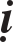 Töï Chieâu Baûn, hoï Trònh, laø ngöôøi ôû Haàu quan, Phöôùc chi. Sötuïng kinh Phaùp Hoa, Duy-ma, Vieân Giaùc, Thaäp Luïc Quaùn, Tieåu Baùt-nhaõ v.v… tinh luyeän maõi khoâng queân. Khoaûng naêm Thieân Phöôùc ñôøi Taán, Sö ñeán Coái keâ truyeàn Baùch Phaùp Luaän. Nghe ôû Thieân thai coù Tam Quaùn duøng laøm kim chæ nam cho ngöôøi hoïc, beøn ñeán gaëp Sö Nhaân, ngaøy ñeâm chuù taâm nghieân cöùu, goàm caû Sôù cuù caùc kinh Phaùp Hoa, Tònh Danh hay caùc vaên chæ Quaùn Sö ñeàu thoâng suoát yù chæ. Moãi khi cuøng ñoàng moân hay AÂn Sö thuaät laïi Quaùn Phaùp thaûy ñeàu vöøa yù. Ngaøi Ngoä AÂn baûo moïi ngöôøi raèng: Ñeå döï bò cho ñoaøn haäu taán neân oâng aáy ñaõ cuøng ta gaén tìm caùch dieãn giaûi nghóa lyù. Khi Sö Ngoä AÂn tòch roài thì Sö caøng toân kính thaày, quyeát taâm hoaøn thaønh söï nghieäp. Sö coù baûn tíùnh thaâm traàm, troïn ngaøy nhö ngu khôø. Coù khi khuyeân daïy ngöôøi thì Sö noùi: Giaûng daïy raát nhieàu ngöôøi Toå phong chöa heà suy giaûm, khaùng tích môû ñöôøng haõy theo ñieàu ta thích. Do ñoù Sö ñònh thaàn dieäu quaùn, ngoài nhaäp ñònh trong thaát hôn ba möôi naêm. Vaøo thaùng taùm naêm Ung Hy thöù hai, Sö coù chuùt beänh ngoài döïa gheá, ba laàn hieän Vieân töôùng, goïi ngöôøi haàu baûo raèng: Ñaây laø ta thaáy coõi Tònh ñoä vaäy. Noùi xong Sö xeáp chaân maø thò tòch.Phaùp sö Khaùnh Chieâu:Sö töï laø Töû Vaên, hoï Hoà, ngöôøi ôû Tieàn Ñöôøng. Luùc nhoû nöông theo Khai hoùa vieän maø xuaát gia. Naêm möôøi ba tuoåi Sö thoï giôùi Cuï tuùc, hoïc ñaïo Thieân thai. Laïi nöông Thanh Sö ôû Phuïng tieân maø coá gaéng tu hoïc suoát möôøi baûy naêm. Khi ngaøi Phuïng Tieân taï theá thì chuùng thænh Sö noáithaày giaûng daïy. Roõ raøng Sö coù phong caùch cuûa Sö phuï. Chöa bao laâu Sö dôøi veà ôû Thaïch bích, thuoäc Phaïm thieân ôû phía Nam thaønh. Gaëp choã ôû cuûa Minh Xaù laøm vieän giaûng kinh, Sö theo lôøi thænh ñeán ôû. Vieäc dieãn giaûng gaây chaán ñoäng lôùn. Thaùng tö naêm Thieân Hy thöù nhaát, Sö khoâng beänh maø tòch. Bình thôøi Sö giaûng noùi caùc boä Phaùp Hoa, Chæ Quaùn taát caû hôn traêm löôït. Haøng ñeä töû ñöôïc truyeàn giaùo töø Haøm Nhuaän trôû xuoáng coù chín möôi baûy vò. Tröôùc ñaây Boä Quang Minh Huyeàn Nghóa coù hai baûn Roäng vaø Toùm. Sö AÂn vieát Phaùt Huy Kyù ñeå giaûi thích Baûn Toùm Löôïc. Ñeä töû laø hai Sö Thanh vaø Maãn cuøng keát hôïp caùc lôøi vaán naïn ñeå giuùp hoaøn thaønh chuû tröông cuûa thaày mình. Do ñoù Phaùp Trí Ñaïi sö soaïn boä Phuø Toâng Thích Naïn coá söùc baøo chöõa möôøi thöù Quaùn Taâm cuûa baûn Roäng. Sö cuøng Coâ Sôn cuõng soaïn boä Bieän Ngoa ñeå baøo chöõa thuyeát Phaùt Huy Kyù. Ngaøi Phaùp Trí laïi vieän daãn ñaày ñuû caùc vaên tröôùc sau raát roõ raøng ñeå tranh luaän goïi laø Thaäp Nghóa Thö. Do ñoù caùc hoïc giaû ôû Töù minh môùi goïi caùi Hoïc cuûa AÂn, Thanh, Chieâu, Vieân laø phaùi Sôn Ngoaïi vôùi lôøi leõ cheâ bai.Phaùp sö Trí Vieân:Töï laø Voâ Ngoaïi, Sö töï laáy hieäu laø Trung Dung Töû hoaëc goïi laø Tieàm Phu. Sö hoï Töø, ngöôøi ôû Tieàn Ñöôøng. Khi môùi hoïc noùi, lieàn bieát hieáu ñeå. Lôùn hôn chuùt thöôøng beû caây chaám nöôùc roài vieát chöõ treân ñaù, laïi saép haøng caùc hoa coû laøm hoïc troø coøn mình thì giaû laøm thaày giaùo giaûng daïy. Cha meï laáy laøm laï beøn cho vaøo chuøa tu, taùm tuoåi Sö thoï giôùi Cuï tuùc. Naêm hai möôi moát tuoåi nghe Phuïng Tieân Thanh Sö truyeàn ñaïo Thieân thai Tam Quaùn, beøn ñoäi traùp saùch ñeán nôi, veùn aùo luaän hoûi. Ñöôïc hai naêm thì Sö Thanh vieân tòch, Sö beøn qua ôû Coâ sôn taïi Taây hoà. Ngöôøi hoïc ñoâng nhö chôï. Sö an baàn laïc ñaïo, baàu baïn vôùi Xöû só Laâm Thoâng. Vöông Khaâm Nhöôïc ra phuû duï Tieàn Ñöôøng, ngaøi Töø Vaân sai söù môøi  Sö cuøng ñeán ñoùn. Sö cöôøi baûo söù raèng: Treân caûnh Tieàn Ñöôøng, moät vò Taêng coù theå ñaët chaân leân sao? Sö sôùm bò beänh böôùu lao, neân coøn ñöôïc goïi laø oâng Beänh. Sö luoân giaûng ñaïo ngaâm nga chöa heà chuùt meät moûi. Sö daën tröôùc moân nhaân raèng: Sau khi ta cheát roài caùc oâng chôù neân an taùng ta troïng haäu seõ gaây toäi cho ta, ñöøng döïng thaùp cho ta ñeå phænh ta, ñöøng vaøo baûo ta coù ñòa vò roài laøm Minh maø doái khen ta. Phaûi duøng hai maõnh saønh uùp laïi maø choân caát, roài ñaët ñaù ghi roõ teân, töï, naêm thaùng maø thoâi. Ñeán khi maát, moân nhaân theo ñuùng lôøi daën doø, duøng lu khaâm lieäm roài an taùng Sö nôi ngoïn nuùi cao, ôû ñaáy khoâng laøm nhaø chæ ñaép neàn ñaát phaúng. Baáy giôø laø thaùng hai naêm Caøn Höng thöù nhaát, Sö thoï boán möôi baûy tuoåi. Khoaûng möôøi laêm naêm sau, nöôùc möa nhieàu nuùi suïp. Moân nhaân môû lu saønh ra thì thaáy nhuïc thaân cuûa Sö khoâng hö naùt, moùng vaø toùc ñeàu moïcdaøi ra, ñoâi moâi heù môû loä haøm raêng ngoïc. Beøn maëc aùo môùi, raéc höông boät roài an taùng laïi. Naêm Suøng Ninh thöù ba, vua thuïy phong cho Sö laø Phaùp Tueä Ñaïi sö.Taùc phaåm soaïn thuaät cuûa Sö goàm coù:Vaên-thuø Baùt-nhaõ Kinh Sôù, Di Giaùo Kinh Sôù, moãi thöù hai quyeån (Ngaøi Tònh Giaùc soaïn, Trôï Tuyeân Kyù).Baùt-nhaõ Taâm Kinh Sôù, Thuïy ÖÙng Kinh Sôù, Töù Thaäp Nhò Chöông Kinh Chuù, Baát Tö Nghì Phaùp Moân Kinh Sôù, Voâ Löôïng Nghóa Kinh Sôù (Ngoïc Tueä Giaùc soaïn Taïp Chaâu Kyù), Phoå Hieàn Haïnh Phaùp Kinh Sôù, Di-ñaø Kinh Sôù, moåi thöù nhaát quyeån.Thuû-laêng-nghieâm Kinh Sôù möôøi quyeån, Theá Hieäu Thaäp Baûn Sôù Chuù, laïi soaïn Xieãn Nghóa Sao ba quyeån (töùc giaûi thích Thænh Quan AÂm Kinh sôù), Saùch AÅn Kyù boán quyeån (giaûi thích Quang Minh Cuù), San Chaùnh Kyù hai quyeån (giaûi thích Quaùn Kinh Sôù), Bieåu Vi Kyù moätquyeån (giaûi thích Quang Minh Huyeàn), Thuøy Duï Kyù möôøi quyeån (giaûi thích Tònh Danh Löôïc Sôù), Phaùt Nguyeân Cô Yeáu Kyù hai quyeån (giaûi thích Nieát-baøn Huyeàn), Baùch Phi Sao moät quyeån (giaûi thích nghóa moät traêm loãi veà phaåm Kim Cang Thaân cuûa Nieát-baøn Sôù).Tam Ñöùc Chæ Quy hai möôi quyeån (giaûi thích Nieát-baøn Sôù), Hieån Taùnh Luïc boán quyeån (giaûi thích Kim Ty), Chích Hoa Sao hai quyeån (giaûi thích Khueâ Phong Lan Boàn Sôù), Taây Tö Sao moät quyeån (giaûi thích Taïo Di-ñaø Sôù), Di Möu Sao moät quyeån (giaûi thích Töï Taïo Taâm Kinh Sôù), Coác Höôûng Sao naêm quyeån (giaûi thích Töï Taïo Laêng-nghieâm Sôù), Tích Troïng Sao moät quyeån (giaûi thích Töï Taïo Vaên-thuø Baùt-nhaõ sôù, Ñaïi Luaän noùi tích troïng khieán nheï bôùt), Chaùnh Nghóa moät quyeån (giaûi thích Thaäp Baát Nhò Moân), Nhaøn Cö Bieân naêm möôi moát quyeån (ñuû caùc saùng taùc thô vaên)… Caùc taùc phaåm treân ñeàu möôïn ñaïo hôïp tình maø hoaèng hoùa.Coù ngöôøi noùi raèng: Sö thöôøng baûo moät kinh Laêng-nghieâm, luaän noùi veà Chaân Taâm thöôøng truï, muïc ñích laø trình baøy “Nhaát Thöøa Tu Chöùng” laøm saùch moâ phaïm sau cuøng. Coù keû moân nhaân cuûa Sö chæ vaøo nhöõng soaïn sôù maø thöa raèng: Giaûi thích kinh naøy ñaõ coù hai, ba nhaø. Nhöng caùc ngöôøi hoïc khoâng an loøng vôùi caùc thuyeát treân. Vaäy thaày sao khoâng laáy Tam Quaùn, Töù giaùo theo vaên maø giaûi nghóa ñeå môû mang cho ngöôøi ñôøi sau? Sö theo lôøi aáy maø xeùt haïch tra cöùu Ñaïi Nghóa ñeå laøm thuyeát Trí Giaû Tam Chæ hôïp vôùi caùc kinh. Ngaøi Tònh Giaùc baûo raèng: Sö ñaõ ñöôïc choã thaâm dieäu cuûa kinh, caùc thaày khaùc khoâng saùnh kòp (Laâm Gian Luïc, ngaøi Thieân Thai nghe ôû Taây Thieân Truùc coù Thuû-laêng-nghieâm, vì vua nghieâm caám khoâng cho truyeàn roäng, ngaøi Thieân Thai thöôøng xa troâng leã nguyeäncho kinh aáy sôùm ñeán coõi naøy. Laïi ngaøi Thanh Löông noùi: Ta khoâng nhìn thaáy ñöôïc kinh naøy, nhöng seõ coù Teå Quan Boà-taùt laáy vaên chöông maø dòch lôøi Phaät noùi. Laïi maáy traêm naêm nöõa seõ coù Tyø-kheo nhuïc thaân laáy giaùo ta maø giaûi thích kinh naøy). Sö laøm lôøi Sôù Kinh Töù Thaäp Nhò Chöông coù noùi: Phaät giaùo truyeàn sang Ñoâng ñoä cuøng thuyeát cuûa Troïng Ni vaø Baù Döông laø ba thuyeát. Song lôøi daïy cuûa Khoång, Laõo noùi veà taùnh maïng thì chöa roát baèng duy taâm, noùi veà baùo öùng cuõng chöa suoát caû ba ñôøi coøn nhö vieäc trò thieân haï giöõ an quoác gia khoâng theå moät ngaøy khoâng coù ñöôïc. Ñeán nhö Phaät giaùo chæ caû coõi hö khoâng ñeàu do taâm mình, chöù khoâng phaûi chæ noùi Thaùi cöïc sinh löôõng nghi, Huyeàn Taån laø goác cuûa trôøi ñaát maø thoâi. Khaûo cöùu veà thieän aùc baùo öùng thì Phaät giaùo baûo taát caû laø do nghieäp cuûa mình chöù khoâng phaûi chæ noùi: Thöôïng ñeá voâ thöôøng, löôùi trôøi loàng loäng... maø thoâi ñaâu. Coù ngöôøi cho choã thaáy cuûa Troïng Ni vaø Baù Döông duø roäng lôùn ñaày ñuû taát caû, nhöng ñem so saùnh vôùi thaàn minh xeùt choã chí lyù haõy coøn keùm xa, chæ coù Phaät giaùo môùi noùi leân caùi choã kyø dieäu maø thoâi. Sö laïi noùi: Taùnh kia coù saâu caïn, lôøi noùi vieäc laøm coù xa gaàn neân coù khaùc nhau. Ñeán nhö vieäc laøm laønh laùnh döõ, deïp boû gieát haïi taøn baïo thì ba ñaïo ñeàu gioáng nhau.* Noái phaùp ngaøi Phaïm Thieân, Chieâu Phaùp sö.Phaùp sö Haøm Nhuaän:Sö töï laø Cöï Nguyeân, hoï Trònh, ngöôøi ôû Thöôïng ngu ñaát Vieät. Leân baûy tuoåi Sö ñaõ thôø Sö Töû Minh ôû Ñaúng Töø. Khi thoï giôùi Cuï tuùc xong thì Sö nghieân cöùu roøng veà Tyø-ni. Nhaân vaøo Thieân thai ñoïc vaên Tam Quaùn cuûa toå Trí Giaû coù choã tænh ngoä, Sö beøn ñeán khai hoùa ôû Tieàn Ñöôøng hoïc vôùi Chieâu Sö. Sö laøu thoâng yù chæ caùc kinh Phaùp Hoa, Tònh Danh, Nieát- baøn, Laêng nghieâm… Chieâu sö kính troïng Sö sôùm thaønh ñaït, khieán Sö phaân toøa giaûng kinh. Kòp khi Chieâu sö ñeán Phaïm Thieân thì khieán thay mình maø giaûng. Naêm Caûnh Ñöùc thöù tö, quan Thöôïng ngu laø Buøi Hoaùn cuøng nhöõng Taêng Tuïc trong laøng ñeán ñoùn sö trôû veà Ñaúng Töø ñeå tuyeân giaûng Ñaïi giaùo. Naêm Thieân Hyû thöù nhaát, Sö dôøi Giaûng Quaän ñeán Long Giaùo. Sö laïi soaïn caùc Thieâm Nghi, ñem ba thöù Tieâu Phuïc ñeàu caên cöù vaøo Vieân Luaän. Bò ngaøi Tònh Giaùc phaù. Khi Chieâu Sö thò tòch thì trao cho lö höông vaø phaát traàn ñeå Sö noái phaùp ôû Phaïm Thieân. Sö luoân dieãn giaûng khoâng ñeå moät ngaøy uoång phí. Naêm Thieân Taùnh thöù ba, Sö dôøi veà ôû Vónh Phöôùc taïi Coái keâ, taäp hoïp khoaûng naêm traêm chuùng, moãi ngaøy daãn chuùng haønh hoùa tuïng nieäm hai thôøi. Coù laàn Sö taïo töôïng Phoå Hieàn daét chuùng haønh ñaïo ñöôïc Boà-taùt Phoùng Quang chöùng minh Ngöôøi thôøi aáy toân kính khen raèng: Saùm chuû ñaùng goïi laø AÙ Töø Vaân. Moân nhaân keåthuaät ñöùc haïnh cuûa Sö noùi raèng: “Sö ngoài xoaïc chaân treân giöôøng sö töû maø quô phaát traàn.” Trong khoaûng ba Kyû, Sö ôû naêm nôi, giaûng daïy traêm choã, nghieäp thaønh danh saùng khoâng theïn vôùi coå nhaân. Beøn môøi Lyù Thuïc soaïn Truyeàn Giaùo Ñeä Töû Ñeà Danh Kyù. Thieän Baèng vieát lôøi ñaàu.* Noái phaùp ngaøi Coâ Sôn, Vieân Phaùp sö.Phaùp sö Duy Nhaõ:Töø laâu Sö nöông theo ngaøi Coâ Sôn maø ñöôïc taát caû yù chæ. Ngaøi Coâ Sôn vieát quyeån Taây Tö Sao ñeå giaûi thích Boä Di-ñaø Sôù, ngaøi beänh phaûi göôïng töïa gheá maø ñoïc vaên ñeå Sö Duy Nhaõ ghi laïi. Xeá ngaøy moàng moät, ngaøi nhieãm beänh tí chuùt, ñeán ñaàu ñeâm ngaøy hoâm sau thì tuyeät buùt.Ngaøi Kính Am noùi: Ngaøi Coâ Sôn laáy taøi cao hôn theá buùt lôùn ngang trôøi maø soaïn möôøi Sôù ñeå hieåu thaáu caùc kinh, vieát caùc Sao ñeå giaûi thích Sôù, ngaøi ñaõ giuùp ñôõ Giaùo Moân, coâng lao aáy thaät to lôùn laém. Nhöng ngaøi chæ noùi ra nhöõng phaùp moân voán ñaõ ñöôïc keá thöøa. Ngaøi noùi raèng Quaùn Caûnh thì laáy chaân taâm laøm caûnh, luaän veà Toång Bieät thì laáy Lyù Taùnh laøm chung. Phaùn quyeát raèng hai Quaùn Söï vaø Phaùp khoâng theå tu chöùng ñöôïc. Boû Baûn roäng cuûa kinh Quang Minh, khoâng duøng Taâm Quaùn, chæ luaän raèng Taâm Cuï Taâm Taïo chôù khoâng phaûi Saéc Cuï Saéc Taïo. Caùc nghóa nhö theá ñeàu ghi roõ trong caùc kinh Saùch. Do ñoù caùc baäc nghóa hoïc coù ngöôøi ñaõ quen vôùi thuyeát aáy, thì ñôøi cho laø kieán thöùc cuûa caùc Sö Sôn Ngoaïi, tieác thay! Phaøm xöùng hoïp Toâng Sö thì caàn phaûi coù ñuû ba nhaõn:Giaùo Nhaõn, töùc bieát roõ phaùp quyeàn thöïc Ñaïi Tieåu thöøa.Ñaïo Nhaõn, phaûi thöïc söï daãm chaân vaøo caùc haïnh tu chöùng.Toâng Nhaõn, phaûi thaâm nhaäp toät cuøng yù chæ Vieân Ñoán Töùc Cuï. Thöôøng thöôøng caùc Sö phaùi Sôn Ngoaïi coù Toâng Nhaõn chöa saùng,vì choã thaáy chöa ñaït ñeán möùc Vieân Cöïc maø thoâi. Boà-taùt Bieät giaùo trí tueä thaàn thoâng ñaâu coù theå nghó baøn. Bôûi chöa chöùng Vieân Vò neân phaûi baøi baùc ñeå quyeàn bieán maø thoâi. Laïi baäc Sô ñòa chöa bieát ñöôïc vieäc giôû chaân böôùc tôùi cuûa haøng Nhò Ñòa, taát caû Thaùnh hieàn ñeàu duøng phaùp Voâ Vi nhöng coù sai khaùc nhau. Song luaän veà Sôn Ngoaïi thì xin laáy yù naøy maø tha thöù.DOØNG THÖÙ CUÛA TÒNH QUANG PHAÙP SÖPhaùp sö Haønh Tónh vaø Haønh Thieäu:Hai Sö ñeàu laø ngöôøi Tieàn Ñöôøng ñoàng theo Thoï Thieàn sö maø xuaát gia, cuøng thoâng suoát luaät boä vaø cuøng ôû chuøa Thaïch bích (caùch ñaát Haøng hai möôi daëm ôû phía Taây Long Sôn). Luùc baáy giôø, ngaøi Thieàu Phaùp sö ñaïo phaùp raát noåi tieáng. Luùc ñaàu hai Sö cuøng theo hoïc. Quoác sö thaáybieát laø Phaùp Khí, lieàn baûo hai Sö ñeán hoïc Tam Quaùn vôùi ngaøi Loa Kheâ. Caû hai Sö cuøng ñeán nghe giaûng, tìm hieåu Ñaïi Nghóa sôùm toái mieät maøi. Chaúng bao laâu vieäc hoïc ñaõ thaønh, caû hai sö cuøng trôû veà Thaïch bích vaø giaûng noùi phaùp cho chuùng nghe. Tröôùc sau naêm möôi naêm, vöõng chí ôû maõi choán sôn laâm chöa töøng daïo ñeán laøng aáp. Baäc Tuùc hoïc ôû ñaát Ngoâ ñeàu phuïc söï cao khieát cuûa caùc Sö. Tung Minh Giaùo Luaän noùi raèng: Xuaát gia vôùi sö Thoï, hoïc phaùp vôùi Sö Tòch, thaáy bieát vôùi Sö Thieàu caû ba vò ñeàu coù tieát haïnh kyø ñaëc laø haïng ngöôøi khoù löôøng bieát ñöôïc, caû hai Sö ñeàu gaàn guõi haàu haï haù khoâng vó ñaïi ö!Phaùp sö Tri Lieâm:Vua ban hieäu laø Thoâng Giaùm. Töø laâu hoïc vôùi ngaøi Loa Kheâ. Sö vì thaày mình maø xaây caát chuøa chieàn nguy nga, laïi ñem taát caû goã tuøng baùch tích chöùa töø laâu maø thænh môøi Baønh Thaønh Coâng Tieàn Nghieãm (laø em cuûa YÙ Trung Vöông) laøm bia cho Truyeàn Giaùo Vieän ôû Loa Kheâ. Luùc ñoù laø thôøi vua Thaùi Toâng, naêm Ung Hy thöù ba.Phaùp sö Nguyeän Teà:Sö laø ngöôøi Tieàn Ñöôøng, luùc ñoù laø nöôùc Ngoâ Vieät, vua ban hieäu laø Suøng Phaùp. Luùc ñaàu Sö theo ngaøi Tònh Quang truyeàn ñaïo, chuyeân nghieân cöùu veà Chæ Quaùn. Veà sau Sö theo hoïc vôùi Thieàu Quoác sö, ñöôïc phaùt minh huyeàn aùo. Ñôøi Chu, naêm Hieån Ñöùc thöù nhaát, coù ngöôøi daân soáng ôû Loa Kheâ laø Tröông Ngaïn An ñeán ngaøi Tònh Quang thöa raèng: Choã ôû veà phía Ñoâng nam cuûa xoùm nhaø daân, nhöõng chieàu toái aâm u, hay coù tieáng keâu huù hoaëc goõ ñaùnh chuoâng troáng cuûa quyû thaàn, laïi coù laàn moäng thaáy Roàng ñeán thaêm ñaát, taát khoâng phaûi laø choã ôû cuûa ngu daân. Vaäy xin daâng cho Sö. Ngaøi ñeán xem thì thaáy non nöôùc ñeïp laï, beøn baûo chuùng raèng: “Ñaây chính laø ñaát cuûa Giaø-lam.” Coøn vieäc moäng thaáy Roàng phaûi chaêng laø Ñaïo cuûa Toå Long Thoï ñöôïc höng thaïnh ôû ñaát naøy? Beøn nhaän ñaáy aáy. Sö Nguyeän Teà, xöa laø ñeä töû cuûa ngaøi Phaùp Hoa Thieäu Nham, ñem vieäc aáy leân thöa, ngaøi beøn gom goùp ba vaïn tieàn ñeå Sö xaây caát phaùp ñöôøng vaø nhaø truø. Sö chæ lôïp coû tranh chaát ñaù laøm vaùch, baøi trí ñôn giaûn theo lôøi daïy cuûa toân sö. Khi xaây xong thì ngaøi Tònh Quang cuøng hai möôi hoïc ñoà ñeán ôû ñoù. Do ñoù Vaân Cö Thieàu Thieàn sö (chuøa ôû Thieân thai) daâng sôù Haùn Nam Vöông (laø con cuûa YÙ Trung Vöông, Ngoâ Vieät cuõng töøng ñoåi nguyeân hieäu xöng Ñeá, coù hieäu laø Baûo Chaùnh, Baûo Thaùi. Caùc con phaàn nhieàu ñöôïc phong vöông, trong ñoù coù caùc Vöông nhö Haùn Nam, Ñaëng Höùa, Taàn Traàn... thaáy ôû Laâm An Chí), Vöông lieàn cho tieàn vaø goã xaây caát Saùm Ñöôøng, caùc nhaø cöûa... ñeå môû roäng theâm (thaáy ôû Tieàn Nghieãm Tuyeån, Truyeàn Giaùo Vieän Bi vaø Truyeàn Ñaêng...)Phaùp sö Ñeá Quaùn:Ngöôøi nöôùc Cao Ly. Xöa Ngoâ Vieät Vöông nhaân xem Vónh Gia Taäp coù caâu: “Ñoàng Töø boán truï” beøn ñem hoûi Thieàu Quoác sö. Sö ñaùp: Ñaây laø Giaùo Nghóa caàn ñem hoûi Sö Thieân thai Hy Tòch. Vöông lieàn môøi hoûi, Hy Tòch thöa: Ñaây laø lôøi vaên ñaëc bieät trong boä Dieäu Huyeàn cuûa ngaøi Trí Giaû (Boä Dieäu Huyeàn ñaõ laïc maát, chöa do ñaâu maø bieát, taát laø Sö Hy Tòch tröôùc ñaây ñaõ töøng thaáy phaàn soùt laïi cuûa saùch aáy). Cuoái ñôøi Ñöôøng saùch vôû bò thaát laïc ra haûi ngoaïi, luùc ñoù khoâng coøn gì. Do ñoù Ngoâ Vieät Vöông vieát thö sai söù ñem naêm möôi vaät baùu ñeán Cao Ly maø tìm veà. Nöôùc aáy beøn sai ngaøi Ñeá Quaùn ñeán daâng caùc kinh saùch nhöng caùc thöù Trí Luaän Sôù, Nhaân Vöông Sôù, Hoa Nghieâm Coát Muïc, Nguõ Baùch Moân… ñeàu caám khoâng ñöôïc daâng leân. Laïi daën Sö Ñeá Quaùn ñeán Trung Quoác xin vaán naïn, neáu khoâng traû lôøi ñöôïc thì cöôùp laáy kinh saùch aáy ñem veà. Sö Ñeá Quaùn ñeán nôi nghe ngaøi Loa Kheâ giaûng daïy gioûi, lieàn ñeán xin tham yeát. Chæ gaëp qua moät laàn thì Sö raát taâm phuïc, lieàn kính ngaøi Loa Kheâ laøm thaày. Sö töøng vieát boä Töù Giaùo Nghi giaáu trong traùp khoâng ai bieát. Sö ôû taïi Loa Kheâ ñöôïc möôøi naêm. Moät hoâm ngoài maø vieân tòch. Sau ngöôøi ta thaáy traùp cuõ phoùng aùnh saùng, môû ra chæ thaáy coù boä saùch naøy. Do ñoù ñem truyeàn baù khaép nôi, phaàn lôùn laø giuùp ngöôøi môùi hoïc ñöôïc môû mang nhôø caäy.Lôøi thuaät: Ngoâ Vieät Vöông vöôït bieån tìm saùch laø do caâu Ñoàng Töø töù truï, noù cuõng giuùp Sö Ñeá Quaùn vieát ra Töù Giaùo Nghi, cho ñeán noùi veà Vieân giaùo, ñaëc bieät neâu teân Vónh Gia laø möôïn yù ngöôøi luùc aáy ñeå khieán ngöôøi sau chôù queân ngöôøi phaùt khôûi. Saùch naøy laø Ñaïi yù taùm giaùo cuûa ngaøi Kinh Kheâ, Sö Ñeá Quaùn toùm löôïc hoaëc theâm vaøo söûa laïi vaø ñoåi teân nhö hieän nay, xoùa ñi coâng trình cuûa ngöôøi xöa, thaät vieäc khoâng neân laøm.Ngoâ Vieät, Trung YÙ Vöông Tieàn Hoaèng Thuïc:Töï laø Vaên Minh. Toå tieân laø ngöôøi ôû Laâm an, Haøng chi. OÂng noäi laø Voõ Tuùc Vöông, teân Löu, thôøi vua Hy Toâng nhaø Ñöôøng, oâng moä daân laøng ñaùnh ñuoåi giaëc Hoaøng Saøo, noåi tieáng ôû Giang hoaøi. Laïi daãn binh Baùt Ñoâ thaûo tröø Löu Haùn Hoaèng Tinh ôû Vieät chaâu, roài ñem ñaát daâng cho Ñoång Xöông, töø ñoù ôû taïi ñaát Haøng. Ñeán thôøi vua Chieâu Toâng, Xöông theo Vieät laøm phaûn, oâng vieát thö thieát tha traùch cöù, nhöng khoâng nghe, beøn ñem binh gieát cheát. Töø ñoù goàm thaâu heát ñaát ôû hai bôø Ñoâng Taây soâng Trieát. Naêm Caøn Minh thöù tö môùi ñöôïc phong laøm Ngoâ Vieät Vöông. Naêm Khai Bình moät ñôøi nhaø Löông laïi gia phong laø Thöôïng phuï hoaøi haûi tieát ñoä söù, truyeàn cho con Vaên Muïc Vöông laø Nguyeân Quyeàn. Concuûa Quyeàn laø Trung Hieán Vöông teân Nhaân Taù. Trung Hieán Vöông ñaùnh binh Lyù Caûnh chieám laáy Phöôùc Chaâu roài gieát em laø Toâng ñeå noái ngoâi, raát saùng suoát nghieâm nghò, laïi bò Ñaïi töôùng Hoà Taán Tö ganh tò ñuoåi ñi (con chaùu rieâng thuïy phong laø Toán Vöông), beøn laäp Thuïc leân ngoâi, töùc laø con thöù chín cuûa Vaên Muïc. Baét ñaàu naêm Khai Vaän ñôøi nhaø Taán Thuïc, laøm Thöù söû Thai Chaâu.Ñôøi vua Thaùi Toå trieàu ta naêm Kieán Long thöù nhaát, Thuïc ñöôïc trao chöùc Thieân haï binh maõ ñaïi nguyeân soaùi. Muøa Ñoâng naêm Caøn Ñöùc thöù nhaát, ñeå giao teá neân sai con laø Duy Dueä vaøo trieàu leã coáng. Naêm Khai Baûo thöù taùm theo binh vua ñaùnh laáy Kim laêng (laø Lyù Haäu Chuû cuûa Nam Ñöôøng). Thaùng hai naêm Khai Baûo thöù chín, vaøo trieàu, vua ban chieáu ñöôïc mang kieám leân ñieän, ra chieáu thö khoâng ghi teân, phong cho vôï thuïc laø Toân Thò laøm Ngoâ vieät vöông phi. Thaùng tö trôû veà nöôùc. Ñôøi vua Thaùi Toâng thaùng ba naêm Thaùi Bình Höng Quoác thöù ba, oâng vaøo trieàu taâu vua xin ñem heát soå boä cuûa möôøi ba chaâu do mình cai quaûn ñeàu thuoäc veà Thieân Phuû. Vua ban chieáu chaáp thuaän laïi caûi phong cho oâng laø Hoaøi Haûi quoác vöông, ban cho saùch ngoïc,aán vaøng, ñöôïc ôû Leã Hieàn Traïch taïi Kinh sö, con laø Duy Dueä, Duy Trò ñeàu ñöôïc phong Tieát ñoä laõnh quaän söï. Trung YÙ Vöông ôû Kinh Sö ñöôïc möôøi hai naêm thì maát, giaøu sang vinh hieån khoâng ai saùnh baèng.Trung YÙ Vöông thieân tính thuaàn haäu, sôùm bieát kính Phaät. Ngöôõng moä vieäc vua A-duïc, oâng taïo taùm vaïn boán ngaøn thaùp duøng toaøn laø gan, ñoàng, vaøng ñuùc luyeän tuyeät kheùo, beân trong thaùp chöùa moät hoäp baùu coù baûn in Kinh Taâm Chuù cuõng ñuû soá taùm vaïn boán ngaøn phaân boá khaép beân trong ñeå laøm baûo traán maø traán aùp caùc aáp ôû Tieàn Ñöôøng. Taát caû caùc chuøa ñoái nhau ôû caùc nuùi Nam Baéc taïi Taây hoà ñeàu do Trung YÙ Vöông saùng laäp. Vöông quyù troïng thôø kính Sa-moân nhö Thieân thai Thieàu Quoác sö, Vónh Minh Thoï Thieàn sö, ñeàu ñoái ñaõi theo leã thaày troø. Vöông coù laàn môøi ngaøi Loa Kheâ Tòch Phaùp sö ñeán Kim moân ñeå giaûng phaùp, Vöông hoûi veà Giaùo nghóa cuûa Trí Giaû. Nhöng vì saùch vôû khoâng ñaày ñuû neân Vöông ñaõ buøi nguøi sai söù ngöôøi mang baùu vaät ñeán tìm caùc saùch bò laïc maát ôû Cao Ly vaø Nhaät Baûn. Do ñoù caùc saùch vôû cuûa Toâng Thieân thai laïi ñöôïc ñaày ñuû. Ngaøi Loa Kheâ nhaän ñöôïc beøn trao laïi cho Baûo Vaân, Baûo Vaân ñöôïc trao laïi cho Töù Minh, maø ngaøi Phaùp Trí ñöôïc tieáng trung höng. Suy nguoàn goác thì Trung YÙ Vöông thaät söï coù coâng raát nhieàu trong vieäc hoä phaùp. Vöông coù laàn taïo chöõ vaøng cho hai möôi Boä kinh Phaùp Hoa ñem cuùng caùc chuøa ôû caùc Danh Sôn (nay chuøa Quoác thanh coøn giöõ moät boä).Thuaät raèng: Thanh Hieán Trieäu Coâng coù noùi: Hoï Tieàn ba ñôøi, naêmvua traûi suoát traêm naêm. Ñöông luùc thieân haï ñaïi loaïn, soá ñaát ôû maáy Chaâu ñaõ bò maïo chieám raát nhieàu. Rieâng Ngoâ Vieät ñaõ nhieàu laàn vaøo chaàu, luoân luoân trieàu coáng, khoâng maát nghóa quaân thaàn. Kòp khi vua Toáng trò vì laïi phong laøm quan ôû caùc Quaän Huyeän vaø môøi laøm quan ôû baäc cao. Coù ñuû nhaân ñeå baûo hoä daân, coù ñuû trí ñeå baûo toaøn gia toäc thì chæ laø moät nhaø hoï Tieàn maø thoâi. AÂu Döông Coâng naêm ñôøi laøm Quan vieát söû thì laïi baûo: Hoï Tieàn laø do quaät khôûi chöù khoâng coù coâng ñöùc gì. Trong khoaûng traêm naêm trò vì thì duøng baïo ngöôïc ñoái vôùi daân. OÂi, sao hai vò laïi laäp luaän traùi nhau ñeán theá? Luùc naêm cuoái thôøi Nguõ Ñaïi quaät khôûi ñeå tieám hieäu thì laøm sao goïi laø coù coâng ñöùc ñöôïc? Bôûi caøng troïng beà treân mình thì caøng khieán daân khoán ñoán, maø haïi binh gieát daân, thieân haï ñeàu theá caû. Haù coù theå nhö hoï Tieàn giöõ yeân daân ñaát cuûa mình maø quy phuïc Thaùnh Trieàu ö? Roát raùo thay lôøi cuûa Thanh Hieán: Ñuû nhaân ñeå giöõ daân, ñuû trí ñeå baûo toaøn gia toäc. Lôøi AÂu Döông laø luaän thaùi quaù vaäy.* Noái phaùp ngaøi Quoác Thanh Duïc Phaùp sö.Phaùp sö Kheá Naêng:Sö ngöôøi Vónh Gia, laø thaày cuûa Thaàn Ngoä Khieâm Coâng, ñöôïc giaùo chæ ôû Duïc Phaùp sö. Sö laø chuû chuøa Thöôøng ninh ôû Thieân thai, giaûng ñaïo khoâng heà bieát moûi meät. Töø toå Trí Giaû ñeán nay thöôøng laáy lö höông vaø phaát traàn ñeà truyeàn nhau laøm tin. Ñeán Sö laø ngöôøi ñích truyeàn thöù möôøi boán. Buoåi vaõng nieân Sö truyeàn laïi cho Phuø Toâng Trung Sö. Phuø Toâng thöa: Con ñaõ ñaéc phaùp vôùi ngaøi Quaûng Trí roài, daùm xin töø choái. Sö beøn giaáu kín ôû Thieân thai ñaïo traøng, khoâng truyeàn cho ai nöõa.Thuaät raèng: Ñeä töû ôû Cöûa Loa Kheâ coù soá traêm, nhöng baûn truyeàn chæ coù Baûo Vaân laø haøng cao ñeä, khoâng thaáy ghi teân Duïc Sö. Nghi raèng Duïc Sö gaëp ngaøi Loa Kheâ tröôùc nhaát neân sôùm ñöôïc truyeàn lö höông vaø phaát traàn. Baûo Vaân ñeán sau nhöng vì ñaïo cuûa Sö naøy raát noåi tieáng neân ñöôïc truyeàn keá maø ñöa leân haøng thöôïng thuû. Theo ñaây maø noùi thì chuù troïng ôû ñaïo chöù khoâng ôû lö höông phaát traàn. Phaøm lö höông vaø phaát traàn laø vaät laøm tin cuûa Toå Sö truyeàn nhau ñaõ laâu ñôøi khoâng theå khoâng coù teä haïi. Hoaëc vì tình maø ñöôïc truyeàn, hoaëc duøng söùc maø laáy, ñoái vôùi ñaïo laøm sao döï bò tröôùc ñöôïc. Sö Kheá Naêng muoán truyeàn cho Phuø toâng nhöng Toâng töø maø khoâng nhaän laø coá chaáp, neân daáu ôû Tröøng Haønh Ñaïo cuûa Toå Sö maø boû ñi laø phaûi. Neáu cöù baûo Phuø Toâng nhaän thì laø doái nhaän maø cuõng laø doái truyeàn. Ñuû ñeå gaây neân söï phaân chia tranh giaønh ôû ngöôøi sau thì ñaïo laøm sao toàn taïi ñöôïc?DOØNG THÖÙ CUÛA NGAØI BAÛO VAÂNPhaùp sö Tuaân Thöùc:Sö töï laø Tri Baïch, hoï Dieäp, ngöôøi Ninh Haûi Thieân thai, meï hoï Vöông, caàu xin con trai ôû Ñöùc Quan AÂm, moäng thaáy coâ gaùi ñeïp cho haït minh chaâu, baø nuoát ñi maø sinh ra Sö. Ñöôïc baûy thaùng thì Sö baét chöôùc meï ñoïc danh hieäu Quan AÂm (naêm Quyù Hôïi, nieân hieäu Caøn Ñöùc thöù nhaát ñôøi vua Toáng Thaùi Toå, sinh Sö). Khi lôùn leân khoâng thích theo anh buoân baùn, leùn troán ñeán Ñoâng Sôn nöông Sö Nghóa Toaøn maø xuaát gia. Tröôùc ñoù NghóaToaøn moäng thaáy moät ñöùa beù côõi coå töôïng Phaät, roài thì Sö ñeán. Naêm hai möôi tuoåi (naêm Quyù Muøi, naêm Thaùi Bình thöù baûy ñôøi vua Thaùi Toâng) Sö ñeán chuøa Thieàn laâm thoï giôùi Cuï tuùc. Naêm sau hoïc Luaät vôùi sö Thuû Sô. Sau ñoù vaøo chuøa Quoác thanh. Tröôùc töôïng Ñöùc Phoå Hieàn Sö ñoát moät ngoùn tay theä nguyeän truyeàn ñaïo Thieân thai. Naêm Ung Hy thöù nhaát, Sö ñeán hoïc vôùi ngaøi Töù Minh (Sö hai möôi hai tuoåi). Giöõa ñöôøng moäng thaáy moät laõo Taêng goïi baûo: “Ta laø Hoøa thöôïng Vaên-thuø ñaây.” Khi gaëp ngaøi Baûo Vaân thì ñuùng laø vò laõo Taêng ñaõ thaáy trong moäng beøn kính caån theo hoïc. Chöa bao laâu trí giaûi hieän baøy. Nhaân ngaøy huyù nhaät cuûa toå Trí Giaû, Sö ñoát lieàu ôû ñænh ñaàu suoát buoåi saùng nguyeän gaéng tu boán thöù Tam- muoäi. Naêm Ñoan Cuûng thöù nhaát, ngaøi Baûo Vaân vieân tòch, Sö beøn trôû veà Thieân thai, vì quaù khoå hoïc ñeán noåi bò beänh thoå huyeát. Beøn cöông quyeát nhaäp Ñaïi Töø Phaät thaát trì tieâu phuïc chuù phaùp. Töï nguyeän raèng: Quaû soá ta hoaèng truyeàn töù giaùo höng thònh thì cho beänh naøy laønh haún, neáu khoâng thì ta xin cheát taïi ñaây.” Ñeán hai möôi moát ngaøy thì nghe trong thaát coù tieáng goïi baûo: “Tuaân Thöùc khoâng bao laâu seõ cheát!” Sö caøng coá gaéng. Ñeán ngaøy thöù ba möôi laêm thaây cheát ñaày nhaø, Sö ñaïp leân maø ñi thì thaây bieán maát. Ñeán cuoái ngaøy thöù boán möôi chín trong thaát coù tieáng baûo: “Möôøi phöông chö Phaät ñaõ taêng theâm cho oâng phöôùc thoï.” Ñeâm aáy Sö moäng thaáy moät ngöôøi to lôùn, caàm chaøy Kim cang ngaùng chaët vaøo mieäng Sö. Laïi coù laàn thaáy Ñöùc Quan AÂm thoø tay vaøo mieäng Sö keùo ra maáy con saâu, roài ñöa ngoùn tay roùt nöôùc cam loà vaøo mieäng Sö, neân thaân taâm maùt meõ beänh cuõ laønh haún. Roài thì Ñænh Sö cao hôn moät taác, tay daøi quaù goái, tieáng noùi vang nhö chuoâng, da traéng nhö baïch ngoïc. Naêm Thuaàn Hoùa thöù nhaát (Sö hai möôi taùm tuoåi), chuùng môøi Sö ñeán Baûo Vaân giaûng caùc kinh Phaùp Hoa, Duy-ma, Nieát-baøn, Quang Minh chöa heà giaùn ñoaïn. Coù ngöôøi ñem cho con löøa mang thai, haøng ngaøy löøa ñeán naèm moïp döôùi toøa im tuoàng laéng nghe noùi phaùp, nhö theá suoát boán tuaàn, khi ñeû con roài thì khoâng ñeán nöõa. Coù laàn Sö ñeán choã ngaøi Phaùp Trí. Phaùp Trí nghe ngoaøi cöûa coù tieáng cöôøi noùi baûo thò giaû raèng: “Heã nghe beân ngoaøi coù tieáng noùi töùc coù Thaùnh nhaân ñeán.” Thò giaû laät ñaät chaïy ra xem roài baùo raèng: “Coùngaøi Töø Vaân ñeán!” Ngaøi Phaùp Trí caû kinh baûo: “Sö huynh ta chuyeån kieáp roài vaäy!” Naêm Chí Ñaïo thöù hai, Sö keát hôïp chuùng ñaïo tuïc chuyeân tu nghieäp Tònh ñoä, vieát Theä Sinh Taây Phöông Kyù. Laïi ñöôïc Ñöùc Quan AÂm ngaàm khen, neân Sö sai thôï ñieâu khaéc töôïng ngaøi baèng goã chieân-ñaøn do Sö veõ kieåu. Sö soaïn möôøi boán lôøi nguyeän ñeå trong buïng töôïng. Ngöôøi thôï voâ yù laøm gaõy caùnh tay caàm nhaønh döông lieãu, Sö caû kinh ñöa tay ñôõ (töôïng naøy hieän coøn ôû ñieän Thieân truùc saùm) roài gaén dính laïi maø khoâng caàn keo. Naêm Haøm Chaùnh thöù ba (ñôøi Chaân Toâng), ôû Töù Minh coù haïn haùn lôùn, ngöôøi trong quaän môøi sö caàu möa, Sö vaø hai sö Phaùp Trí, Dò Vaên daãn chuùng tu thænh Quaùn aâm Tam-muoäi, ngaàm öôùc neáu sau ba ngaøy khoâng möa thì seõ töï thieâu, ñuùng heïn thì möa lôùn aøo xuoáng. quan thaùi thuù Toâ Vi ñaõ döïng bia thuaät laïi söï linh dò aáy. Naêm Haøm Chaùnh thöù tö, Sö ñeán nguï ôû nuùi Ñaïi loâi ôû Töø kheâ, Sö môùi söûa laïi thænh Quan AÂm Tieâu Phuïc Ñoäc Haïi Saùm Nghi. Naêm Haøm Chaùnh thöù naêm (Sö boán möôi tuoåi, töø naêm Canh Daàn Thuaàn Hoùa ñeán naêm Taân Söûu Haøm Bình thöù tö, suoát möôøi hai naêm ñoù Sö ôû Töù Minh), Sö trôû veà laøm chuû chuøa Ñoâng dòch ôû Thieân thai, vì hoïc troø quaù ñoâng neân Sö caát nhieàu tinh xaù ôû goùc Taây cuûa chuøa, daãn chuùng tu Nieäm Phaät Tam-muoäi. Coù mieáu Baïch haïc, daân cö thôø thaàn ôû ñaáy raát linh. Sö beøn truyeàn giôùi cho Thaàn roài ñoåi vieäc teá leã maën thaønh cuùng chay, Thaàn vaø daân cuøng nghe theo. Sö beøn soaïn Daõ Mieáu Chí ñeå raên ñôøi. Naêm Töôøng Phuû thöù tö, Chöông Tuaân Coâng (ñöôïc Töôïng Quan AÂm) nhaän laõnh nhieàu vieäc, vaøo ñaàu muøa Haï ñoùn sö ñeán Caûnh Ñöùc ñeå giaûng Chæ Quaùn. Vöøa xong thì coù ba vò Sa-moân ñaép y ñeán nôi, beøn môøi leân ngoài nghe giaûng Vu-lan-boàn, boãng bieán maát. Khi Sö ñi ngang Hoaøng nham, giöõa ñöôøng gaëp moät con heo chaïy ôû tröôùc, tìm hieåu thì laø heo chaïy laïc cuûa cöûa haøng moå thòt, beøn ñöa tieàn chuoäc veà nuoâi ôû chuøa Dieäu hyû roài ñaët teân laø chuù heo Ngoä Thieän. Chuøa Xích sôn ôû saùt bieån maø raát cao. Sö ñeán goïi ngöôøi baûo: Neân xaây thaùp ôû ñaây. Tröôùc ñaáy, ôû ñænh nuùi coù aùnh saùng laï, trong coù hình thaùp baûy taàng chieáu saùng ra bieån roäng boán möôi daëm ñeàu laø aáp löông cuûa ngö daân. Coù ngöôøi ñem vieäc aáy thuaät cho Sö, Sö möøng laø ñaõ coù ñieàm tröôùc beøn xaây thaùp ôû ñaáy. Ñaùm ngö daân ñöôïc caûm hoùa neân boû ngheà ñaùnh baét caù. Luùc ñoù ôû Ñoâng sôn coù toå chöùc Saùm hoäi. Baáy giôø coù ñaïi haïn, Sö laáy caây tích tröôïng thoïc vaøo raõnh ñaù thì suoái lieàn phun leân (nay laø suoái Thaïch Nhaõn). Naêm Töôøng Phuø thöù baûy, Chieâu Khaùnh Teà Nhaát ôû ñaát Haøng daãn chuùng cuøng ñeán thænh Sö, tröôùc ñaây ngöôøi ñaát Haøng maáy löôït thænh Sö sang phía Taây hoaèng hoùa nhöng chöa nhaän lôøi, nay hoï ñeán Sö môùi nhaän lôøi. Sö töøng moäng thaáy ôû trong thai meï möôøi hai naêm, khi sinh ra thì vaøo ñaát Haøng,quaû öùng ñuùng vôùi soá naêm. Sö ñeán Chieâu Khaùnh, hoaèng döông giaûng thuyeát thaïnh haønh. Ngöôøi ñaát Haøng coù tuïc öa duøng röôïu thòt khi choân ngöôøi. Sö noùi Phaät söï thì hay hôn, hoï lieàn ñoåi cuùng chay. Nhaân ñoù Sö soaïn ra Giôùi Töûu Nhuïc Töø Tueä Phaùp Moân. Coù ñeâm noï ñi cho caù aên, ngö daân nghe quyû baûo nhau: “Ñeâm nay tuyeát nhieàu Sö khoâng ñeán ñaâu!” Moät quyû baûo: “Sö laø ngöôøi Töø bi taát khoâng boû ta”. Choác laùt Sö xaùch loàng ñeøn ñaïp tuyeát maø ñeán. Naêm Töôøng Phuø thöù taùm, ngöôøi ñaát Toâ, ñem Quaän phuø ñoùn Sö ñeán ôû taïi Khai Nguyeân laäp ñaøn giaûng kinh, keû ñaïo tuïc ñeàu ñeán döï, caám aên maën uoáng röôïu, khieán chôï buùa eá aåm, keû baùn röôïu thòt deïp tieäm. Quan Giaùn khoâng thu thueá ñöôïc. Sö giaû bieät baûo ñoà chuùng raèng: Toå Trí Giaû coù ñeå laïi thö cho Taán Vöông noùi veà saùu ñieàu haän, moät ñieàu trong soá aáy laø vì phaùp maø taäp hoïp laøm ñoäng chuùng, laøm trôû ngaïi vieäc quan bò ngöôøi gheùt. Nay ta phöôùc moûng sao coù theå ôû laâu ñaây ñöôïc? Sö beøn trôû veà ñaát Haøng (trong di thö cuûa Trí Giaû noùi: Kinh Kheâ giaûng phaùp hoïp chuùng coù moät ngaøn ngöôøi, hoïc thieàn coù ba traêm ngöôøi. Quan chaâu lo laéng sôï haõi cho laø traùi pheùp nöôùc. Ñaâu coù theå hoïp chuùng ñoâng ñeå gaây buoàn lo cho quan nhaân. Beøn buoåi sôùm thì nhö maây tuï hoïp, buoåi chieàu thì nhö möa tan ñi. Neáu coù maàm thieän maø khoâng lôùn leân thì ñaây laø ñieàu aân haän thöù naêm). Quan thöù söû Tieát Nhan môøi Sö ôû Linh sôn laø nôi Sö Chaân Quaùn caát chuøa Thieân truùc thôøi nhaø Tuøy. ÔÛ phía Taây chuøa thôøi nhaø Traàn coù troàng nhieàu caây coái laø nôi hang oå giaëc cöôùp bò ñoát phaù chæ coøn laïi caønh khoâ. Muøa ñoâng naêm aáy thì caønh laù laïi xinh töôi, nhaân ñoù ñaët teân laø Truøng Vinh Coái, laøm thi phuù khaéc vaøo ñaù, cho laø ñieàm laønh baùo ñaïi traøng seõ ñöôïc xaây caát laïi. Sö môùi ñònh saéc laïi Vaõng sinh Tònh Ñoä Saùm Nghi. Ñeán naêm Töôøng Phuø thöù chín, ngaøi Taêng Chaùnh Tueä Tö ôû Thieân thai ñeán Kinh sö, nhaân ñoù ñaõ khen ngôïi nhieàu veà ñaïo ñöùc cuûa Sö neân ñöôïc vua ban cho Töû Y. Thaùng ba ngöôøi ôû quaän thieân thai ñem quaän phuø thænh Sö ñeán chuøa Thoï xöông ôû thaïch löông ñeå giaûng kinh Phaùp Hoa. Thaùng chín sö ñeán Ñoâng dòch, thaùng möôøi Sö trôû veà chuøa Thieân truùc. Naêm Thieân Hy thöù nhaát, quan thò lang Maõ Löôïng giöõ Tieàn Ñöôøng raát quyù chuoäng nghieäp Tònh ñoä neân ñeán Sö hoûi ñaïo, Sö beøn soaïn cho quyeån Tònh Ñoä Haïnh Nguyeän Phaùp Moân vaø Tònh Ñoä Löôïc Truyeän. Chöùc phöông lang trung laø Thoâi Duïc Taøi hoûi Sö veà ñaïo thí thöïc, Sö beøn soaïn cho moät Thieân Quaùn Töôûng (thaáy trong Kim Vieân taäp). Naêm Thieân Hy thöù ba, Thöøa töôùng Vöông Vaên Muïc Coâng phuû duï ñaát Haøng (teân laø Khaâm Nhöôïc laøm Thöøa töôùng cho vua Chaân Toâng) daãn caùc quan thuoäc haï ñeán thaêm hoûi Sö trong nuùi vaø thænh Sö giaûng Phaùp Hoa vaø Nghóa Nhö cuûa ba phaùp giöõa taâm, Phaät, chuùng sinh. Sö bieän luaän raátthoâng suoát, tröôùc maët caùc haøng quan lieâu thuoäc haï vaø ñaïi chuùng, Thöøa töôùng heát lôøi khen ngôïi Sö raèng: Ñaïo naøy töø tröôùc nay chöa ñöôïc nghe, ngöôøi naøy töø tröôùc chöa töøng thaáy (trong Bieät Taäp coù ñeà giaûng). Sö laáy toâng giaùo cuûa Thieân thai trình baøy goác ngoïn ñaày ñuû vôùi oâng. Naêm Thieân Hy thöù tö, oâng taâu leân vua vieäc teân cuõ cuûa Tích Thieân Truùc, laïi phuïc höng chuøa ñeå daïy doã maø ñích thaân vieát bieån ñeà. OÂng laïi cuøng Taàn Quoác Phu Nhaân cuùng tieàn saùu traêm vaïn ñeå xaây caát Ñaïi ñieän. OÂng vieát thö hoûi Sö veà vieäc laäp giaùo cuûa Thieân thai vaø xin giaûi thích nghóa chæ cuûa kinh, xöa nay ai hôn ai keùm. Sö tröôùc heát ñaùp khaùi quaùt veà söï laäp giaùo, keá neâu vaên caùc con ñoøi xe, nhaéc laïi moät, hai nghóa xöa vaø nghóa Töø AÂn phaù Thieân thai laïi ñem so saùnh vôùi söï giaûi thích chính thöùc cuûa Trí Giaû roài quyeát ñoaùn phaûi quaáy. Cho raèng caùc Toå xöa nay khoâng coù ai hôn keùm. OÂng xem vaên hieåu roõ nghóa caøng vui möøng tin töôûng (Vaên thaáy trong Bieät Taäp). Sö laáy vieäc ngaøy xöa toå Trí Giaû ôû treân soâng Thieân thai ñaõ baûo hoä sinh maïng maø trình leân Thöøa töôùng. Nhaân ñoù oâng taâu leân vua xin Taây Hoà laøm ao phoùng sinh ñeå caàu thoï cho vua. Veà sau oâng laøm Vaên Muïc Doaõn ôû Phuû ÖÙng Thieân, nhaân coù beänh nheï moäng thaáy gaëp Sö beänh lieàn döùt. Beøn daâng thô noùi roõ vôùi Sö vieäc ñoù. Sau ñoù oâng dôøi veà Traán Giang Ninh (ñöôïc thaêng chöùc) beøn ñoùn Sö veà phuû ñeå sôùm chieàu hoïc hoûi phaùp, moãi laàn Sö ôû ba thaùng, nhaân ñoù Sö vieát: Thaäp Phaùp Giôùi Quaùn Taâm Vaên Truï, Nam Nhaïc Taâm Yeáu Keä. Gaëp Hoäi Caøn Nguyeân, oâng taâu vua vieäc nghe ñaïo ôû treân vôùi vua, vua beøn ban cho Sö hieäu Töø Vaân. Naêm Caøn Höng thöù nhaát, Chöông YÙ Thaùi Haäu (laø meï cuûa Nhaân Toâng, hoï Hoa, ngöôøi Tieàn Ñöôøng, Cha laø Nhaân Ñöùc. Vì Sö laø baäc huaân tu tinh taán neân sai söù mang hai traêm löôïng baïch kim nhôø Sö ôû trong nuùi tu saùm leã cho caû nöôùc. Sö beøn soaïn Kim Quang Minh Hoä Quoác Ñaïo Vi Tònh ñem daâng leân vua. Nhaân ñoù oâng taâu vua veà giaùo vaên cuûa Thieân thai, xin cho nhaäp vaøo Ñaïi Taïng. Vieäc chöa laøm thì oâng (Thöøa töôùng) qua ñôøi. Naêm Thieân Thaùnh thöù nhaát (ñôøi Nhaân Toâng), Noäi thaàn laø Döông Hoaøi Coå vaøo nuùi daâng höông, kính troïng ñaïo ñöùc cuûa Sö neân laïi taâu leân vua. Naêm sau môùi ñöôïc chæ vua cho nhaäp Taïng vaø ban cho traêm löôïng baïch kim, thieát trai ñaõi moät traêm Taêng ñeå aên möøng. Sö beøn soaïn Giaùo Taïng Tuøy Haøm Muïc Luïc, löôïc thuaät vaên nghóa caùc boä. Noùi veà Huyeàn Nghóa laø heä thoáng roõ naêm thôøi, luaän roäng taùm giaùo, ñaïi yù vieäc ra ñôøi cuûa Phaät ñeàu chöùa trong ñaáy. Veà Vaên Cuù, nghóa laø duøng caâu vaên ñeå phaân vaên kinh thaønh nhieàu chöông tieát. Ngaøi Kinh Kheâ moãi thöù ñeàu coù Kyù thích vaø vaãn giöõ y nghóa chaùnh cuûa naêm kinh (Khoång Dónh Ñaït ñôøi Ñöôøng ñaõ vieát veà chaùnh nghóa cuûa naêm Kinh). Veà Chæ Quaùn, töùc söï khaùc nhau cuûa ñònhtueä duøng laøm haïnh moân cuûa Phaùp Hoa. Vaên Cuù Huyeàn Nghóa tröôùc ñaây ñeàu noùi roõ vieäc Phaät tuøy caên cô maø giaùo hoùa. Veà vaên kinh thì coù möôïn söï vieäc phuï theo phaùp maø Quaùn Taâm, khoâng phaûi laø toaøn chaùnh yù cuûa boä kinh. Nay Chæ Quaùn chính laø ngaøi Trí Giaû noùi veà phaùp moân tu taâm mình. Noùi veà Töï haønh, Nhaân quaû, Daïy ngöôøi, Naêng sôû v.v… ñeàu ñaày ñuû. Laïi ôû phaåm Phoå Moân noùi theâm phaàn Bieät Dòch Truøng Tuïng, keû ñaïo tuïc ñeàu tuaân ñoïc. Naêm Thieân Thaùnh thöù tö, quan Quaùn Nghò laø Hoà Taéc veà quaän, ñaõ nhieàu laàn vaøo nuùi hoûi ñaïo vôùi Sö, raát möøng ñöôïc hieåu roõ phaùp yeáu beøn cuùng vaøng ñeå xaây caát coång nuùi vaø nhaø cöûa. Naêm Thieân Thaùnh thöù naêm, vaøo ñeâm Trung thu traùi queá rôi ruïng khaép theàm nhaø, Sö ñem haït queá gieo troàng döôùi röøng, roài laøm thô veà traùi queá. Thaùng gieâng naêm Thieân Thaùnh thöù saùu, Sö sai hoïc troø ñeán Töù Minh cuùng teá ngaøi Phaùp Trí, coù vaên teá vaø thô truy ñieäu. Beøn xaây am Nhaät quaùn ôû phía Ñoâng chuøa ñeå höôùng veà phöông Taây quaùn töôûng tu nghieäp vaõng sinh. Naêm Thieân Thaùnh thöù chín, Sö giaûng kinh Tònh Danh boãng baûo hoïc chuùng raèng: Xöa ta giaûng kinh naøy ôû Ñoâng dòch, moäng thaáy toå Kinh Kheâ trao cho ta quyeån Kinh, ta ra khoûi thaát thì thaáy maët trôøi ñaõ laën. Nay ta tröôùc sau vaãn giaûng kinh naøy. Nhaân ñoù Sö noùi lôøi giaû bieät vôùi chuùng raèng: Ta ôû hai chuøa taïi ñaát Thai vaø Haøng suoát boán möôi naêm luoân duøng möôøi phöông laøm yù, nay trao cho caùc oâng giaûng toøa naøy vaäy neân noi theo chí ta. Laïi baûo ñeä töû laø Toå Vaän raèng: “OÂng tieáp noái ta ôû ñaïo traøng giöõ gìn lö höông vaø phaát traàn naøy chôù laøm ngöôøi sau cuøng ñoaïn ñöùt Phaät chuûng.” Roài laøm taï Tam Duyeân Thi, nghóa laø giaõ töø ñoà chuùng, döùt heát baïn beø taân khaùch vaø ñoát heát buùt nghieân. Thaùng taùm naêm aáy Sö dôøi veà ôû Thaûo Ñöôøng treân ngoïn Ñoâng Laõnh. Ñeán ngaøy moàng taùm thaùng möôøi naêm Minh Ñaïo thöù nhaát, Sö coù beänh nhöng khoâng duøng thuoác men chöõa trò, chæ noùi phaùp ñeå khuyeân gaéng ñoà chuùng. Ngaøy moàng möôøi Sö baûo ñoà chuùng thænh töôïng Phaät Di-ñaø ñeå chöùng minh Sö laâm chung. Moân nhaân muoán caàu nguyeän cho Sö, beøn baøy töôïng Quan AÂm ra, Sö ñoát höông chieâm ngöôõng töôïng vaø nguyeän raèng: “Con quaùn Ñöùc Quan AÂm, tröôùc khoâng tôùi, sau khoâng ñi, möôøi phöông chö Phaät ñoàng ôû Thaät Teá, xin truï ôû Thaät Teá naøy, nhaän ôû con moät neùn höông.” Coù ngöôøi hoûi Sö sinh veà ñaâu? Sö baûo: “ÔÛ Tòch quang tònh ñoä.” Ñeâm ñeán Sö ngoài yeân maø vieân tòch. Sö coù laøm caùi Khaùm Minh goïi laø Haø Thaùp. Khaâm lieäm Sö ñaõ hôn baûy ngaøy maø hình dung vaãn coøn nhö luùc soáng. Sö thoï saùu möôi chín tuoåi, haï laïp naêm möôi. Vaøo ñeâm Sö vieân tòch ngöôøi ta thaáy coù sao lôùn sa xuoáng ngoïn Linh thöùu, aùnh saùng ñoû röïc rôõ. Nhöõng ngöôøi ñöôïc truyeàn phaùp nhö Vaên Xöông v.v… hai möôi laêm vò, soá ngöôøi hoïc ñaïo coù caû ngaøn ngöôøi. Soá ñeä töû nhö Nhöôïc Hö v.v…khoaûng traêm ngöôøi. Vaøo ngaøy moàng boán thaùng Troïng Xuaân naêm sau, thænh Haø Thaùp ñem taùng ôû döôùi ngoïn Nguyeät Queá phía Ñoâng cuûa chuøa, ôû gaàn choã Phaùp sö Tuøy Quaùn. Thuôû nhoû Sö gioûi veà vaên chöông, coù phong caùch thi nhaân. Veà thi taäp thì coù Thaùi Di, Linh Uyeån. Veà caùc saùng taùc khaùc thì coù Kim Vieân, Thieân Truùc, Bieät Taäp… ñeàu löu haønh treân ñôøi. Coù quyù quan vieát lôøi chuù Kinh Laêng-nghieâm xin Sö aán khaû, Sö ñoát ngoïn löûa lôùn baûo raèng: Caùc haï ñaõ ñeå yù ñeán Phaät phaùp thaät laø hieám coù. Nay tröôùc heát xin neâu ba caâu hoûi neáu lôøi ñaùp hôïp lyù thì cho löu haønh, neáu khoâng thì xin giao cho ngoïn löûa naøy. Quan ñoàng yù. Sö baûo: “Chaân Tinh Dieäu Nguyeân Taùnh Tònh Minh Taâm” khoâng bieát ñaõ chuù thích nhö theá naøo? Ba- boán, boán- ba xoay vaàn, möôøi hai thöù löu chuyeån bieán thaønh ba lôùp. moät thaønh möôøi thaønh traêm thaønh ngaøn laø nghóa theá naøo? (Xöa Sö chuù giaûi raèng: Laàn tröôùc bieán moät thaønh möôøi, laáy ba ñôøi boán phöông nhaân thaønh möôøi hai laàn. Keá bieán möôøi thaønh moät traêm, laáy ba ñôøi boán phöông nhaân thaønh moät traêm hai möôi. Laàn sau bieán traêm thaønh ngaøn, laáy ba ñôøi boán phöông nhaân thaønh moät ngaøn hai. Ñoù laø soá coâng ñöùc cuûa moät caên. Hôïp chung caû saùu caên laø baûy ngaøn hai traêm, tröø ba caên nhaõn, tyû, thaân thì moãi thöù thieáu boán traêm, neân thaät coù laø saùu ngaøn ñoù laø soá coâng ñöùc cuûa saùu caên. Moät bieán thaønh möôøi thaønh moät traêm thaønh moät ngaøn laø ba lôùp, goàm caû ba phen laäp neân soá aáy). Choã chöùng Vieân Thoâng cuûa hai möôi laêm Thaùnh ñaõ goïi laø thaät khoâng hôn keùm. Vì sao Vaên-thuø chæ choïn laáy Quaùn AÂm? Ngöôøi aáy khoâng ñaùp ñöôïc, Sö beøn neùm vaøo löûa. Do ñoù “Ba cöûa aûi Laêng-nghieâm” coù töø ñaáy. Vua Nhaân Toâng xem boä Quang Minh Hoä Quoác Nghi cuûa Sö daâng leân ñeán ñoaïn vaên “Thaùnh Ñeá Nhaân Vöông töø laâm voâ teá” thì voã gheá than raèng: “Traãm coù ngöôøi naøy ñuû ñeå trò vì.” Beøn gaáp ra chieáu môøi nhöng Sö ñaõ tòch roài. Luùc Sö môùi xuaát gia, caùc hoïc troø ôû tröôøng Quaän raát ngöôõng moä taøi Sö ñeán khuyeân Sö trôû veà ñaïo Nho. Sö laøm thô ñaùp Lö Tích trong ñoù coù caâu: “Chaân khoâng laø Tröôøng Thi, Ñaïi Giaùc laø chöùc quan” ñöôïc moïi ngöôøi nhaéc nhôû nhieàu. Sö thöôøng nhaäp ñònh suoát ba thaùng laøm kyø haïn. ÔÛ boán goùc nôi haønh ñaïo ñeàu coù ñeå caùc chaûo tro noùng gaëp khi bieáng nhaùc thì thoïc tay vaøo chaõo noùng. Sö möôøi ngoùn chæ coøn ba ngoùn. Khi xaây caát ñieän Quang Minh Saùm, moãi laàn gaùc moät caây keøo hay chaïm xaây moät bôø töôøng thì lieàn tuïng baûy bieán chuù Ñaïi Bi, coù yù nhôø Phaät phaùp gia bò cho coâng vieäc khoâng trôû ngaïi. Cho neân boïn giaëc cöôùp Kieán Vieâm chaát cuûi ñoát thì nhaø cöûa vaãn coøn nguyeân veïn. Kòp ñeán loaïn Phöông Laïp Traàn Thoâng, traûi ba cuoäc giaëc cöôùp ñoát phaù thì ñeàu khoâng heà haán gì. Ñeán nay caùc nöôùc khaùc truyeàn nhau goïi laø “chuøa ñoát khoâng chaùy”. Ñaây haù chæ rieâng baøy caùithaàn tích cuûa Giaùo moân maø thaät ra ñaõ neâu saùng moät vieäc quoác gia coù ñaïo vaäy. Naêm Suøng Ninh thöù ba, vua ban cho Sö hieäu laø Phaùp Baûo Ñaïi sö. Ñeán naêm Thieäu Höng ba möôi thì vua ñaëc bieät thuïy phong laø Saùm Chuû Thieàn Tueä Phaùp sö. Thaùp ñeà laø Thuïy Quang (theo caùc quyeån: Haønh Nghieäp Khuùc Kyù, Tu Tam-muoäi Kyù, Thieân Sinh Chö Taäp, Toâng Nguyeân Kyù).Ngaøi Kính Am noùi: Ñaïo, nhôø ngöôøi hoaèng hoùa, ngöôøi aét coù choã nöông, caû ba thöù naøy ñeàu phaûi ñaày ñuû. Ñaïo ta baét ñaàu töø thôøi Traàn Tuøy vaø thaïnh haønh ôû ñôøi Ñöôøng, suy vi ôû ñôøi Nguõ Ñaïi ñeán nay. Vaøo thôøi vua ta (Toáng) thì ñaïo naøy laïi phuïc höng. Ngaøi Loa Kheâ Baûo Vaân chaán höng ôû thôøi tröôùc, ngaøi Töù Minh Töø Vaân laøm roäng lôùn sau naøy. Theá neân töø ngaøi Phaùp Trí saùng laäp Nam Hoà ñeán ngaøi Töø Vaân taïo döïng Linh sôn ñeàu vì phaùp queân mình beàn vöõng nguyeän löïc maø tieáp noái. Laáy thaàn chieáu ñeå môû mang Baïch Lieân, duøng bieän taøi ñeå baùo ñieàm Thöôïng Truùc. Do ñoù caû hai bôø Ñoâng Taây Trieát giang ñeàu môû phaùp toøa. Cuoái cuøng coù theå nöông nhôø chuøa yeân chuùng ñoâng maø hoaèng truyeàn ñaïi ñaïo. Ai baûo laø vieäc hoaèng truyeàn khoâng caàn nôi choán ö? Song chuøa Linh sôn baophen bò giaëc ñoát maø khoâng hö hao, ñaây haù khoâng phaûi laø söï linh nghieäm cuûa nguyeän löïc baäc Chí nhaân ñoïc thaàn chuù caàu gia bò ñöôïc beàn vöõng ñaáy sao?Thaùi thuù Quang chaâu laø Höùa Ñoan trong töïa Taäp Thi coù noùi raèng: Thô cuûa ngaøi Töø Vaân vaên suoát vôùi Ñaïo, lôøi saùt vôùi Lyù raát gioáng vôùi Ñaøo Baønh Traïch. Bôûi haønh ñoäng hôïp vôùi tình, leã nghóa phaùt thaønh lôøi. Xöa Quaùn Höu laøm Thieàn Nguyeät Taäp vì luùc ñaàu chöa nghe ñaïo neân duø taøi tình tuaán daät maø vaãn maát caùi nghóa trôï giaùo, coøn Trung Dung Töû laøm Nhaøn Cö Bieân lôøi tuy noùi ñaïo nhöng caâu vaên thaáp keùm, maát ñi caùi theå thi nhaân. Coøn Töø Vaân thì khoâng nhö theá, vaên ñeïp lyù saùng, tao nhaõ maø ñuùng ñaén, choïn loïc maø giaûn dò coù phong vò cuûa Taán Toáng. Bôûi ñaïo nghieäp cuûa Sö quaù lôùn neân tieáng veà vaên thô khoâng ñöôïc löu truyeàn.Phaùp sö D Vaên:Sö ngöôøi ôû Dö Haøng, taâm ngaàm hoïc Thieân thai thöôøng baûo raèng: “Chæ hieåu khoâng chöa ñuû thoûa chí”, cho neân Sö mieät maøi tu caùc Tam- muoäi laøm nghieäp chính, laïi ñeán tham hoïc vôùi ngaøi Baûo Vaân maø ñöôïc thoâng suoát heát caùc yù chæ. Naêm Chí Ñaïo thöù ba, ngaøi Phaùp Trí hoaèng ñaïo ôû Dieân khaùnh thì Sö coù coâng phuï giuùp raát nhieàu. Vì chuøa chieàn ñoå naùt Sö beøn cuøng ngaøi Ñôn Khaâu Vieân Giaùc ra söùc tu söûa laïi khoâng ñaày ba naêm coâng vieäc hoaøn thaønh. Ngaøi Phaùp Trí laäp“Bia thaønh theä”, chæ baøy khuoân pheùp möôøi phöông ñeàu coù lieân heä ñeán teân Sö, neân goïi hai Sö. VeàSOÁ 2035 - PHAÄT TOÅ THOÁNG KYÛ, Quyeån 10	780sau Sö cuøng ngaøi Phaùp Trí keát hôïp vôùi möôøi vò Taêng, nguyeän tu saùm leã suoát ba naêm, theà töï thieâu ñeå baùo ñaùp aân Phaät. Luùc ñoù Döông Vaên Coâng nhieàu laàn vieát thö khuyeân can neân cuoái cuøng caùc Sö khoâng töï thieâu. Sö ôû Dieân Khaùnh suoát boán möôi naêm, nhöõng vieäc Tu Tam-muoäi cuûa ngaøi Phaùp Trí ñeàu coù Sö tham döï ñaày ñuû.Phaùp sö Höõu Cô:Sö töï laø Caäp Hieàn, hoï Vöông, ngöôøi Tieàn Ñöôøng. Meï moäng thaáy vò Phaïm Taêng trao cho xaù-lôïi beøn nuoát vaøo roài thoï thai. Leân naêm tuoåi Sö ñeán Thoï Xöông ôû Thieân thai, toân ngaøi Phaùp Sieâu laøm thaày. Leân möôøi tuoåi thoï giôùi Cuï tuùc, nghe ôû Töù minh ngaøi Baûo Vaân truyeàn giaùo cuûa toå Trí Giaû, beøn ñeán haàu haï, ñöôïc truyeàn daïy Phaùp Hoa, Chæ Quaùn. Theo lôøi hieåu nghóa thaáu suoát dieäu chæ. Naêm Ñoan Cuûng thöù nhaát, ngöôøi trong Quaän thænh Sö giaûng giaùo taïi chuøa Thaùi bình höng quoác. Ngöôøi hoïc coù ñeán maáy traêm ngöôøi, moãi ngaøy raèm vaø ba möôi ñeàu hoïp chuùng, Sö leân toøa cao tuïng ñoïc giôùi phaùp Boà-taùt. Khuyeân daïy baûn ñaïo nieäm Phaät suoát boán möôi naêm coù ñeán vaïn ngöôøi. Gaëp naêm ñoùi keùm Sö    oâm baùt khaát thöïc ñeå cuùng döôøng chuùng nghe phaùp. Naêm Töôøng Phuø thöù taùm, thaùng saùu Sö coù beänh, ñeä töû laø Linh Töôøng thöa raèng: “Hoøa Thöôïng veà Taây Phöông maø khoâng ñeå laïi lôøi daïy baûo.” Sö beøn roäng baøn yù chæ Vieân Ñoán maõi khoâng thoâi. Chuùng boãng thaáy ôû phöông Taây phoùng aùnh saùng,  treân khoâng trung  coù tieáng taáu nhaïc. Sö baûo: “Ba Thaùnh   ôû Taây Phöông ñaõ ñeán”, lieàn naèm nghieâng beân phaûi xaây maët veà höôùng Taây maø hoùa. Traø- tyø thì ñöôïc voâ soá xaù-lôïi. Moân nhaân laø Ngoä Trì xaây thaùp treân ngoïn Linh quy ôû Töø kheâ. Coù ngöôøi moäng thaáy Sö ngoài treân hoa sen xanh nghe Phaät noùi phaùp. Coù ngöôøi moäng thaáy ba thaân Nhö Lai ñoàng vaøo thaùp. Coù ngöôøi moäng thaáy Sö raát oai  nghi  ñöôïc  röôùc  veà phöông Taây. Coù ngöôøi moäng thaáy Sö ñöôïc Ñöùc Di-ñaø thoï kyù laø Sieâu Traùng Nhö Lai. Ngaøi Phaùp Trí nghe Sö vieân tòch lieàn khen raèng: “Ngoïa beänh giaûng phaùp, laâm chung thaáy Phaät thaät laø ñaùng kính.” Quan noäi haøn laø Döông ÖÙc ñeán tröôùc töôïng Sö laøm baøi taùn ngôïi khen (ñaây toaøn theo lôøi bia Tam Hoïc Soaïn Haïnh Nghieäp. ÔÛ Phöôùc nguyeân thì coù moät traêm möôøi taùm ngöôøi, coøn baûn kyû chæ ghi coù ba möôi ba ngöôøi. Caùc chi tieát khaùc  ñeàu thaát laïc).